采购编号：N5133232022000019丹巴县教育和体育局取暖设备采购项目（丹政采竞〔2022〕1号）竞争性谈判文件中国·四川（丹巴）丹巴县教育和体育局     丹巴县人民政府采购中心共同编制二〇二二年七月目    录第一章  谈判邀请………………………………………………………………………………………3第二章  谈判须知………………………………………………………………………………………5第三章  供应商资格条件要求…………………………………………………………………………22第四章  供应商资格证明材料…………………………………………………………………………23第五章  采购项目技术、服务、政府采购合同内容条款及其他商务要求…………………………25第六章  谈判内容、谈判过程中可能实质性变动的内容……………………………………………27第七章  响应文件格式…………………………………………………………………………………28第八章  评审方法………………………………………………………………………………………49  第九章  政府采购合同（草案）………………………………………………………………………56第十章  附件……………………………………………………………………………………………60第一章  谈判邀请丹巴县人民政府采购中心（采购代理机构）受丹巴县教育和体育局（采购人）委托，拟对丹巴县教育和体育局取暖设备采购项目采用竞争性谈判方式进行采购，特邀请符合本次采购要求的供应商参加本项目的竞争性谈判。一、采购项目基本情况1.项目编号：N5133232022000019 （丹政采竞〔2022〕1号）。2.采购项目名称：丹巴县教育和体育局取暖设备采购项目。3.采购人：丹巴县教育和体育局。4.采购代理机构：丹巴县人民政府采购中心。二、资金情况资金来源及金额：财政资金，采购预算37.45万元。三、采购项目简介本项目采购取暖设备，共1个包。四、供应商邀请方式本次采购采取方式 1 邀请参加谈判的供应商。方式 1（公告方式）：本次竞争性谈判邀请在四川政府采购网（www.sczfcg.com）上以公告形式发布；方式 2（书面推荐）：通过采购人和评审专家各自出具书面推荐意见，推荐符合相应资格条件的供应商参与本次采购活动；方式 3（供应商库随机抽取）：通过省级以上财政部门建立的供应商库中随机抽取供应商。五、供应商参加本次政府采购活动应具备下列条件：1.满足《中华人民共和国政府采购法》第二十二条规定；2.落实政府采购政策需满足的资格要求：2.1本项目非专门面向中小企业采购。3.本项目的特定资格要求：3.1截至递交响应文件截止日，供应商未被列入失信被执行人、重大税收违法案件当事人名单、政府采购严重违法失信行为记录名单。注：将于资格审查时在“信用中国”网站、“中国政府采购网”网站等渠道对供应商进行信用记录查询，并将查询记录存档。凡被列入失信被执行人、重大税收违法案件当事人名单、政府采购严重违法失信行为记录名单的，视为存在不良信用记录， 参与本项目的将被视为无效响应。六、获取采购文件：1.时间：2022年7月20日至 2022 年7月26日【每天上午 00:00:00至12:00:00，下午 12:00:00 至 23:59:59（北京时间，法定节假日除外）】。2.途径：项目电子化交易系统-投标（响应）管理-未获取采购文件中选择本项目获取采购文件。3.方式：在线获取。4.售价：0元。七、递交响应文件截止时间(参加谈判的时间)：2022年7月28日14:00（北京时间）。八、递交响应文件地点：响应文件必须在递交响应文件截止时间前送达谈判地点。 逾期送达或没有密封的响应文件恕不接收。九、响应文件开启时间：2022年7月28日14:00（北京时间）在谈判地点开启。十、谈判地点：成都市武侯区少陵路少陵东街1号金地花园东区10栋18楼（丹巴县驻成都办事处）。十一、供应商信用融资：1、根据《四川省财政厅关于推进四川省政府采购供应商信用融资工作的通知》（川财采〔2018〕123 号）文件要求，为助力解决政府采购中标、成交供应商资金不足、融资难、融资贵的困难，促进供应商依法诚信参加政府采购活动，有融资需求的供应商可根据四川政府采购网公示的银行及其“政采贷”产品，自行选择符合自身情况的“政采贷”银行及其产品，凭中标（成交）通知书向银行提出贷款意向申请（具体内容详见采购文件附件“川财采〔2018〕123 号”）。十二、联系方式:采 购 人：丹巴县教育和体育局      通讯地址：丹巴县嘉绒步行街19号  邮    编：626300    联 系 人：袁先生联系电话：0836－3522255     采购代理机构：丹巴县人民政府采购中心通讯地址：丹巴县五里牌新区南楼三楼  联 系 人：格先生   联系电话：0836-3523197第二章  谈判须知一、供应商须知附表二、总  则1.适用范围1.1 本谈判文件仅适用于本次谈判所叙述的货物/服务采购。1.2 本谈判文件的解释权归采购人和采购代理机构所有。2.采购主体2.1本次谈判的采购人是丹巴县教育和体育局。2.2本次谈判的采购代理机构是丹巴县人民政府采购中心。3. 合格供应商合格供应商应具备以下条件：3.1 具备法律法规和本采购文件规定的资格条件；3.2 不属于禁止参加本项目采购活动的供应商；3.3按规定获取了谈判文件，属于实质性参加政府采购活动的供应商。（实质性要求）由代理机构提供供应商获取采购文件情况的相关证明材料，供应商不用提供证明材料。4. 谈判费用（实质性要求）供应商应自行承担参加谈判活动的全部费用。5.充分、公平竞争保障措施（实质性要求）5.1利害关系供应商处理。单位负责人为同一人或者存在直接控股、管理关系的不同供应商不得参加同一合同项下的政府采购活动。采购项目实行资格预审的，单位负责人为同一人或者存在直接控股、管理关系的不同供应商可以参加资格预审，但只能由供应商确定其中一家符合条件的供应商参加后续的政府采购活动，否则，其响应文件作为无效处理。5.2利害关系授权代表处理。两家以上的供应商不得在同一合同项下的采购项目中，委托同一个自然人、同一家庭的人员、同一单位的人员作为其授权代表，否则，其响应文件作为无效处理。5.3前期参与供应商处理。为采购项目提供整体设计、规范编制或者项目管理、监理、检测等服务的供应商，不得再参加该采购项目的其他采购活动。供应商为采购人、采购代理机构在确定采购需求、编制采购文件过程中提供咨询论证，其提供的咨询论证意见成为采购文件中规定的供应商资格条件、技术服务商务要求、评标因素和标准、政府采购合同等实质性内容条款的，视同为采购项目提供规范编制。5.4提供相同品牌产品处理。提供相同品牌产品的不同供应商参加同一合同项下采购项目，以其中通过资格审查且报价最低的参加谈判，报价相同的，由采购人自主采取公平、择优的方式确定一个供应商参加谈判，其他响应无效。非单一产品采购项目中，多家供应商提供的部分或所有核心产品品牌相同的，视为提供相同品牌产品。本采购项目核心产品为：3P空调。5.5供应商实际控制人或者中高级管理人员，同时是采购代理机构工作人员，不得参与本项目政府采购活动。5.6同一母公司的两家以上的子公司只能组成联合体参加本项目同一合同项下的采购活动，不得以不同供应商身份同时参加本项目同一合同项下的采购活动。5.7供应商与采购代理机构存在关联关系，或者是采购代理机构的母公司或子公司，不得参加本项目政府采购活动。5.8回避。政府采购活动中，采购人员及相关人员与供应商有下列利害关系之一的，应当回避：（1）参加采购活动前3年内与供应商存在劳动关系；（2）参加采购活动前3年内担任供应商的董事、监事；（3）参加采购活动前3年内是供应商的控股股东或者实际控制人；（4）与供应商的法定代表人或者负责人有夫妻、直系血亲、三代以内旁系血亲或者近姻亲关系；（5）与供应商有其他可能影响政府采购活动公平、公正进行的关系。本项目政府采购活动中需要依法回避的采购人员是指采购人内部负责采购项目的具体经办工作人员和直接分管采购项目的负责人，以及采购代理机构负责采购项目的具体经办工作人员和直接分管采购活动的负责人。本项目政府采购活动中需要依法回避的相关人员是指谈判小组成员。供应商认为采购人员及相关人员与其他供应商有利害关系的，可以向采购代理机构书面提出回避申请，并说明理由。采购代理机构将及时询问被申请回避人员，有利害关系的被申请回避人员应当回避。6.本项目不接受联合体竞争性谈判（实质性要求）7.谈判保证金本项目不收取谈判保证金8.响应文件有效期（实质性要求）本项目响应文件有效期为递交谈判响应文件截止之日起90天。供应商响应文件中必须载明响应文件有效期，响应文件中载明的响应文件有效期可以长于谈判文件规定的期限，但不得短于谈判文件规定的期限。否则，其响应文件将作为无效响应处理。9.知识产权（实质性要求）9.1 供应商应保证在本项目中使用的任何产品和服务（包括部分使用），不会产生因第三方提出侵犯其专利权、商标权或其它知识产权而引起的法律和经济纠纷，如因专利权、商标权或其它知识产权而引起法律和经济纠纷，由供应商承担所有相关责任。9.2 除非谈判文件特别规定，采购人享有本项目实施过程中产生的知识成果及知识产权。9.3 供应商如欲在项目实施过程中采用自有知识成果，需在响应文件中声明，并提供相关知识产权证明文件。使用该知识成果后，供应商需提供开发接口和开发手册等技术文档，并承诺提供无限期技术支持，采购人享有永久使用权（含采购人委托第三方在该项目后续开发的使用权）。9.4 如采用供应商所不拥有的知识产权，则在报价中必须包括合法获取该知识产权的相关费用。 三、谈判文件10．谈判文件的构成（实质性要求）10.1 谈判文件是供应商准备响应文件和参加谈判的依据，同时也是谈判的重要依据。谈判文件用以阐明谈判项目所需的资质、技术、服务及报价等要求、谈判程序、有关规定和注意事项以及合同主要条款等。10.2 供应商应认真阅读和充分理解谈判文件中所有的事项、格式条款和规范要求。供应商应详细阅读谈判文件的全部内容，按照谈判文件的要求提供响应文件，并保证所提供的全部资料的真实性和有效性，一经发现有虚假行为的，将取消其参加谈判或成交资格，并承担相应的法律责任。11. 谈判文件的澄清和修改11.1 在递交响应文件截止时间前，采购人、采购代理机构可以对谈判文件进行澄清或者修改。11.2 采购代理机构对已发出的谈判文件进行澄清或者修改，应当在四川政府采购网上发布更正公告。该澄清或者修改的内容为谈判文件的组成部分，澄清或者修改的内容可能影响响应文件编制的，采购人或者采购代理机构发布公告的时间，应当在提交首次响应文件截止之日起3个工作日前；不足上述时间的，应当顺延递交响应文件的截止时间。11.3 供应商应于递交响应文件截止前，在四川政府采购网查询本项目的更正公告，以保证其对谈判文件做出正确的响应。供应商未按要求下载相关文件，或由于未及时关注更正公告的信息造成的后果，其责任由供应商自行负责。11.4供应商认为需要对谈判文件进行澄清或者修改的，可以以书面形式向采购人或采购代理机构提出申请，由采购人或采购代理机构决定是否采纳供应商的申请事项。12. 答疑会和现场考察12.1 根据采购项目和具体情况，采购人、采购代理机构认为有必要，可以在谈判文件提供期限截止后响应文件提交截止前，组织已获取谈判文件的潜在供应商现场考察或者召开答疑会。12.2采购人、采购代理机构组织现场考察或者召开答疑会的，将以书面形式通知所有获取谈判文件的潜在供应商。供应商接到通知后，不按照要求参加现场考察或者答疑会的，视同放弃参加现场考察或者答疑的权利，采购人、采购代理机构不再对该供应商重新组织，但也不会以此限制供应商提交响应文件或者以此将供应商响应文件直接作为无效处理。12.3 供应商自行承担参加答疑会和现场考察的一切费用。四、响应文件13.响应文件的组成供应商应按照谈判文件的规定和要求编制响应文件。供应商在成交后将成交项目的非主体、非关键性工作分包他人完成的，应当在响应文件中载明或谈判过程中澄清。供应商编写的响应文件应包括资格性响应文件和其他响应文件两部分，分册装订。14.响应文件的语言14.1 供应商提交的响应文件以及供应商与采购组织单位就有关谈判采购的所有来往书面文件均须使用中文。响应文件中如附有外文资料，主要部分对应翻译成中文并加盖供应商公章后附在相关外文资料后面。14.2 翻译的中文资料与外文资料如果出现差异和矛盾时，以中文为准。涉嫌虚假响应的按照相关法律法规处理。14.3 未翻译的外文资料，谈判小组可将其视为无效材料。15．计量单位（实质性要求）除谈判文件中另有规定外，本次采购项目所有合同项下的报价均采用国家法定的计量单位。16. 报价货币（实质性要求）本次谈判项目的报价货币为人民币，报价以谈判文件约定为准。17.响应文件格式17.1 供应商应执行谈判文件第八章的规定要求。17.2 对于没有格式要求的谈判文件由供应商自行编写。18.响应文件的编制和签署18.1 资格性响应文件正本1份副本2份，并在其封面上清楚地标明资格性响应文件、采购项目名称、采购项目编号、包件号及名称（若有）、供应商名称以及“正本”或“副本”字样。若正本和副本有不一致的内容，以正本书面响应文件为准。18.2 其他响应文件正本1份副本2份，并在其封面上清楚地标明其他响应文件、采购项目名称、采购项目编号、包件号及名称（若有）、供应商名称以及“正本”或“副本”字样。若正本和副本有不一致的内容，以正本书面响应文件为准。18.3 响应文件正本和副本均需打印或用不褪色、不变质的墨水书写，并在规定签章处签字和盖章。响应文件副本可采用正本的复印件，提供电子文档1份采用光盘或U盘制作。18.4响应文件的打印和书写应清楚工整，任何行间插字、涂改或增删，必须由供应商的法定代表人或其授权代表签字并盖供应商公章。字迹潦草、表达不清或可能导致非唯一理解的响应文件可能被作为无效处理。18.5响应文件应由供应商法定代表人/主要负责人/本人或其授权代表在响应文件要求的地方签字（或加盖私人印章），要求加盖公章的地方加盖单位公章，不得使用专用章（如经济合同章、投标专用章等）或下属单位印章代替。18.6响应文件正本和副本需要逐页编目编码。18.7响应文件正本和副本应当采用胶装方式装订成册，不得散装或者合页装订。18.8响应文件应根据谈判文件的要求制作、签署、盖章。18.9响应文件统一用A4幅面纸印制，除另有规定外。19.响应文件的密封和标注（不属于本项目谈判小组评审范畴，由采购人、采购代理机构在接收响应文件时及时处理）19.1 响应文件可以单独密封包装，也可以所有响应文件密封包装在一个密封袋内。19.2 响应文件密封袋的最外层应清楚地标明采购项目名称、采购项目编号、包件号及名称（若有）、供应商名称。19.3 所有外层密封袋的封口处应粘贴牢固。19.4 未按以上要求进行密封和标注的响应文件，采购人、采购代理机构将拒收或者在时间允许的范围内，要求修改完善后接收。20.响应文件的递交20.1 资格性响应文件和其他响应文件应于递交响应文件截止时间前送达指定地点，采购代理机构拒绝接收截止时间后送达的响应文件。20.2 采购代理机构将向通过资格审查的供应商发出谈判邀请；告知未通过资格审查的供应商未通过的原因。20.3 报价表在谈判后，谈判小组要求供应商进行最后报价时递交。20.4 本次采购不接收邮寄的响应文件（本次采购可以接收邮寄的响应文件，但因邮寄导致报价截止时间以后收到的响应文件，响应文件将被拒收）。21.响应文件的修改和撤回（补充、修改响应文件的密封和标注按照本章“19.响应文件的密封和标注”规定处理）21.1供应商在提交响应文件后可对其响应文件进行修改或撤回，但该修改或撤回的书面通知须在递交截止时间之前送达采购代理机构，补充、修改的内容作为响应文件的组成部分。且该通知需经正式授权的供应商代表签字方为有效。 供应商在提交响应文件截止时间前，可以对所提交的响应文件进行补充、修改或者撤回，补充、修改的内容与响应文件不一致的，以补充、修改的内容为准。21.2供应商对响应文件修改的书面材料或撤回的通知应该按规定进行编写、密封、标注和递送，并注明“修改响应文件”字样。21.3 供应商不得在递交截止时间起至响应文件有效期期满前撤回其响应文件。否则其谈判保证金将按“第二部分供应商采购须知7”的相关规定被没收。21.4 响应文件中报价如果出现下列不一致的，可按以下原则进行修改：（一）大写金额和小写金额不一致的，以大写金额为准，但大写金额文字存在错误的，应当先对大写金额的文字错误进行澄清、说明或者更正，再行修正。（二）总价金额与按单价汇总金额不一致的，以单价金额计算结果为准，但单价或者单价汇总金额存在数字或者文字错误的，应当先对数字或者文字错误进行澄清、说明或者更正，再行修正。（三）单价金额小数点或者百分比有明显错位的，以总价为准，修正单价。同时出现两种以上不一致的，按照上述规定的顺序修正。修正后的报价经供应商确认后产生约束力，供应商不确认的，其响应文件作为无效处理。供应商确认采取书面且加盖单位公章或者供应商授权代表签字的方式。21.5 供应商对其提交的响应文件的真实性、合法性承担法律责任。五、评审22. 谈判小组的组建及其评审工作按照有关法律制度和本文件第八章的规定进行。六、成交事项23.确定成交供应商方式一：采购人将按谈判小组推荐的成交候选供应商顺序确定成交供应商。方式二：采购人授权谈判小组根据供应商最后报价排名直接确定成交供应商。本项目采用方式一确定成交供应商。23.1采购代理机构自评审结束后2个工作日内将谈判报告及有关资料送交采购人确定成交供应商。23.2采购人收到谈判报告及有关资料后，将在5个工作日内按照谈判报告中推荐的成交候选供应商顺序确定成交供应商。成交候选供应商并列的，采购人自主采取公平、择优的方式选择成交供应商。采购人逾期未确定成交供应商且不提出异议的，视为确定谈判报告提出的排序第一的供应商为成交供应商。23.3采购人确定成交供应商过程中，发现成交候选供应商有下列情形之一的，应当不予确定其为成交供应商：（1）发现成交候选供应商存在禁止参加本项目采购活动的违法行为的；（2）成交候选供应商因不可抗力，不能继续参加政府采购活动。（3）成交候选供应商无偿赠与或者低于成本价竞争；（4）成交候选供应商提供虚假材料；（5）成交候选供应商恶意串通。成交候选供应商有本条情形之一的，采购人可以确定后一位成交候选供应商为成交供应商，依次类推。无法确定成交供应商的，应当重新组织采购。24.行贿犯罪档案查询24.1根据《最高人民检察院关于行贿犯罪档案查询工作的规定》和《关于在政府采购活动中全面开展行贿犯罪档案查询的通知》（川检会[2016]5号）的要求，采购人确定成交供应商期间，采购人/采购代理机构将向人民检察院查询成交候选供应商单位及其现任法定代表人、主要负责人是否存在行贿犯罪记录。24.2成交候选供应商应按检察院要求及时向采购人/采购代理机构提供查询所需资料。24.3成交候选供应商单位及其现任法定代表人、主要负责人存在行贿犯罪记录的，成交后未签订政府采购合同的，将认定成交无效；成交后签订政府采购合同未履行的，将认定成交无效，同时撤销政府采购合同；成交后签订政府采购合同且已经履行的，将认定采购活动违法，由相关当事人承担赔偿责任。25.成交结果25.1采购人确定成交供应商后，将及时书面通知采购代理机构，发出成交通知书并发布成交结果公告。25.2成交供应商应当及时领取成交通知书。本项目不需要交纳履约保证金/需要交纳履约保证金的，成交供应商应当及时向采购人交纳。25.3成交供应商不能及时领取成交通知书，采购人或者采购代理机构应当通过邮寄、快递等方式将项目成交通知书送达成交供应商。26.成交通知书26.1成交通知书为签订政府采购合同的依据之一，是合同的有效组成部分。26.2成交通知书对采购人和成交供应商均具有法律效力。成交通知书发出后，采购人无正当理由改变成交结果，或者成交供应商无正当理由放弃成交的，将承担相应的法律责任。26.3成交供应商的响应文件作为无效响应文件处理或者有政府采购法律法规规章制度规定的成交无效情形的，采购人/采购代理机构在取得有权主体的认定以后，有权宣布发出的成交通知书无效，并收回发出的成交通知书，依法重新确定成交供应商或者重新开展采购活动。七、合同事项27.签订合同27.1 成交供应商应在成交通知书发出之日起三十日内与采购人签订采购合同。由于成交供应商的原因逾期未与采购人签订采购合同的，将视为放弃成交，取消其成交资格并将按相关规定进行处理。27.2 谈判文件、成交供应商的响应文件及双方确认的澄清文件等，均为有法律约束力的经济合同的组成部分。27.3 采购人不得向成交供应商提出任何不合理的要求，作为签订合同的条件，不得与成交供应商私下订立背离合同实质性内容的任何协议，所签订的合同不得对谈判文件和成交供应商响应文件确定的事项进行修改。27.4 成交供应商因不可抗力原因不能履行采购合同或放弃成交的，采购人可以与排在成交供应商之后第一位的成交候选人签订采购合同，以此类推。27.5 竞争性谈判文件、成交供应商提交的响应文件、谈判中的最后报价、成交供应商承诺书、成交通知书等均称为有法律约束力的合同组成内容。28.合同分包（实质性要求）本项目不接受合同分包。29.合同转包（实质性要求）本采购项目严禁成交供应商将任何政府采购合同义务转包。本项目所称转包，是指成交供应商将政府采购合同义务转让给第三人，并退出现有政府采购合同当事人双方的权利义务关系，受让人（即第三人）成为政府采购合同的另一方当事人的行为。成交供应商转包的，视同拒绝履行政府采购合同义务，将依法追究法律责任。30.补充合同采购合同履行过程中，采购人需要追加与合同标的相同的货物或者服务的，在不改变合同其他条款的前提下，可以与成交供应商协商签订补充合同，但所有补充合同的采购金额不得超过原合同采购金额的百分之十，该补充合同应当在原政府采购合同履行过程中，不得在原政府采购合同履行结束后，且采购货物、工程和服务的名称、价格、履约方式、验收标准等必须与原政府采购合同一致。 31.履约保证金本项目原则上不收取履约保证金。根据《中华人民共和国政府采购法实施条列》第四十八条“采购文件要求中标或者成交供应商提交履约保证金的，供应商应当以支票、汇票、本票或者金融机构、担保机构出具的保函等非现金形式提交……”和《四川省人民政府关于印发进一步规范政府采购监管和执行若干规定的通知》（川府发〔2018〕14号）第一条第（四）款“规范采购保证金收取及退还。能够通过信用评价或者检验检测等手段保障自身合法权益的，采购人或者采购代理机构原则上不再向供应商收取保金……”的规定，如果采购人与中标（成交）供应商在签订政府采购合同过程中，因项目特殊，采购人不能通过信用评价或者检验检测等手段保障自身合法权益的，由采购人和中标（成交）供应商双方依法自行约定，并由采购人自行收取。32.合同公告采购人应当自政府采购合同签订（双方当事人均已签字盖章）之日起2个工作日内，将政府采购合同在四川政府采购网上公告，但政府采购合同中涉及国家秘密、商业秘密的内容除外。33.合同备案采购人应当将政府采购合同副本自签订（双方当事人均已签字盖章）之日起七个工作日内通过四川政府采购网报同级财政部门备案。34.履行合同34.1 成交供应商与采购人签订合同后，合同双方应严格执行合同条款，履行合同规定的义务，保证合同的顺利完成。34.2 在合同履行过程中，如发生合同纠纷，合同双方应按照《合同法》的有关规定进行处理。35.验收35.1本项目采购人及其委托的采购代理机构将严格按照《财政部关于进一步加强政府采购需求和履约验收管理的指导意见》(财库〔2016〕205号)等政府采购相关法律法规的要求进行验收。35.2 验收结果合格的将不予支付采购资金，还可能会报告本项目同级财政部门按照政府采购法律法规有关规定给予行政处罚。36.资金支付采购人将按照政府采购合同规定，及时向成交供应商支付采购资金。本项目采购资金按照项目实施资金支付程序支付。八、谈判纪律要求37.供应商不得具有的情形供应商参加本项目谈判不得有下列情形：（1）提供虚假材料谋取成交；（2）采取不正当手段诋毁、排挤其他供应商；（3）与采购人、采购代理机构、或其他供应商恶意串通；（4）向采购人、采购代理机构、谈判小组成员行贿或者提供其他不正当利益；（5）在谈判过程中与采购人、采购代理机构进行协商；（6）成交后无正当理由拒不与采购人签订政府采购合同；（7）未按照谈判文件确定的事项签订政府采购合同；（8）将政府采购合同转包或者违规分包；（9）提供假冒伪劣产品；（10）擅自变更、中止或者终止政府采购合同；（11）拒绝有关部门的监督检查或者向监督检查部门提供虚假情况；（12）法律法规规定的其他情形。供应商有上述情形的，按照规定追究法律责任，具备（1）-（10）条情形之一的，同时将取消被确认为成交供应商的资格或者认定成交无效。九、询问、质疑和投诉38.询问、质疑、投诉的接收和处理严格按照《中华人共和国政府采购法》、《中华人民共和国政府采购法实施条例》、《财政部关于加强政府采购供应商投诉受理审查工作的通知》和四川省的有关规定办理（详细规定请在四川政府采购网政策法规模块查询）。十、其  他39.本谈判文件中所引相关法律制度规定，在政府采购中有变化的，按照变化后的相关法律制度规定执行。本章规定的内容条款，在本项目递交响应文件截止时间届满后，因相关法律制度规定的变化导致不符合相关法律制度规定的，直接按照变化后的相关法律制度规定执行，本谈判文件不再做调整。40.（实质性要求）国家或行业主管部门对供应商和采购产品的技术标准、质量标准和资格资质条件等有强制性规定的，必须符合其要求。42.本项目不允许采购进口产品，否则作无效处理。第三章  供应商资格条件要求一、参加谈判的供应商应具备下列资格条件：（一）《中华人民共和国政府采购法》第二十二条第一款第1项至第6项规定的条件：1.具有独立承担民事责任的能力；2.具有良好的商业信誉和健全的财务会计制度；3.具有履行合同所必须的设备和专业技术能力；4.具有依法缴纳税收和社会保障资金的良好记录；5.参加本次政府采购活动前三年内，在经营活动中没有重大违法记录；6.符合法律、行政法规规定的其他条件；7.法定代表人/单位负责人证明书或法定代表人/单位负责人授权书原件；8.本项目不接受联合体投标；9.本项目的特定资格要求：9.1截至递交响应文件截止日，供应商未被列入失信被执行人、重大税收违法案件当事人名单、政府采购严重违法失信行为记录名单。（二）其他类似效力要求：授权参加本次采购活动的供应商代表证明材料。二、报价产品的资格、资质性及其他类似效力要求无。注：1. 资格要求中“参加本次政府采购活动前三年内，在经营活动中没有重大违法记录”中的重大违法记录，即因违法经营受到刑事处罚或者责令停产停业、吊销许可证或者执照、较大数额罚款等行政处罚。根据《财政部关于〈中华人民共和国政府采购法实施条例〉第十九条第一款 “较大数额罚款”具体适用问题的意见》有关规定，《中华人民共和国政府采购法实施条例》第十九条第一款规定的“较大数额罚款”认定为200万元以上的罚款，法律、行政法规以及国务院有关部门明确规定相关领域“较大数额罚款”标准高于200万元的，从其规定。2.供应商在参加政府采购活动前，被纳入法院、工商行政管理部门、税务部门、银行认定的失信名单且在有效期内，或者在前三年政府采购合同履约过程中及其他经营活动履约过程中未依法履约被有关行政部门处罚（处理）的，本项目不认定其具有良好的商业信誉。第四章  供应商资格证明材料一、供应商应当提供的资格、资质性及其他类似效力要求的相关证明材料（一）资格要求相关证明材料：1.具有独立承担民事责任的能力。（注：①供应商若为企业法人：提供“统一社会信用代码营业执照”；未换证的提供“营业执照、税务登记证、组织机构代码证或三证合一的营业执照”；②若为事业法人：提供“统一社会信用代码法人登记证书”；未换证的提交“事业法人登记证书、组织机构代码证”；③若为其他组织：提供“对应主管部门颁发的准许执业证明文件或营业执照”；④若为自然人：提供“身份证明材料”。以上均提供复印件）2.具备良好商业信誉的证明材料（可提供承诺函）；3.具备健全的财务会计制度的证明材料。｛注：①可提供2020或2021年度经审计的财务报告复印件（包含审计报告和审计报告中所涉及的财务报表和报表附注），②也可提供2020或2021年度供应商内部的财务报表复印件（至少包含资产负债表），③也可提供截至响应文件递交截止日一年内银行出具的资信证明（复印件），④供应商注册时间截至响应文件递交截止日不足一年的，也可提供加盖工商备案主管部门印章的公司章程复印件。｝4.具备履行合同所必需的设备和专业技术能力的证明材料（可提供承诺函）；5.具有依法缴纳税收和社会保障资金的良好记录（可提供承诺函）；6.参加政府采购活动前3年内在经营活动中没有重大违法记录（可提供承诺函）；7.参加本采购活动的供应商、法定代表人、主要负责人在前三年内不得具有行贿犯罪记录的证明材料（可提供承诺函）；8.具备法律、行政法规规定的其他条件的证明材料（可提供承诺函，国家或行业主管部门另有规定的除外）。9.本项目的特定资格要求：9.1 截至递交响应文件截止日，供应商未被列入失信被执行人、重大税收违法案件当事人名单、政府采购严重违法失信行为记录名单。（谈判小组进行资格审查时，由采购人或采购代理机构提供相应材料，供应商无需提供证明材料）。（二）其他类似效力要求相关证明材料：（1）法定代表人/单位负责人身份证明材料复印件。（2）法定代表人/单位负责人授权代理书原件及代理人身份证明材料复印件（注：①法定代表人/单位负责人授权代理书原件需加盖公章；②如响应文件均由供应商法定代表人/单位负责人签字或加盖私人印章的且法定代表人/单位负责人本人参与谈判的，则可不提供。）二、供应商应提供的报价产品的资格、资质性及其他类似效力要求的相关证明材料无。注：1.以上要求的资料复印件（身份证明材料、采购文件购买情况证明材料除外）均须加盖供应商单位的公章（鲜章）。2.根据国务院办公厅关于加快推进“多证合一”改革的指导意见（国办发【2017】41号）等政策要求，若资格要求涉及的登记、备案等有关事项和各类证照已实行多证合一导致供应商无法提供该类证明材料的，供应商须提供“多证合一”的营业执照，并就被“多证合一”整合的相关登记、备案和各类证照的真实性作出承诺（承诺函格式详见第七章）。第五章  采购项目技术、服务、政府采购合同内容条款及其他商务要求一、项目概述本项目为学校采购一批取暖设备。二、项目清单及技术要求注：清单中产品属于节能产品、环境标志产品政府采购品目清单范围强制采购的，投标人须提供国家确定的认证机构出具的、处于有效期之内的节能产品、环境标志产品认证证书。三、商务要求1．交货期及地点：1.1 交货期：合同签订后30日内完成，交付采购人使用。1.2 交货地点: 采购人指定地点。2．付款方法和条件:验收合格后5个工作日内支付合同金额的100%。3.售后服务：3.1项目整体质保期为验收合格后1年，质保期内出现质量问题，支持7×24小时电话服务，供应商在接到通知后48小时内响应到场，2小时内完成维修或更换，并承担修理调换的费用；如货物经供应商2次维修仍不能达到本合同约定的质量标准，视作供应商未能按时交货，采购人有权退货并追究供应商的违约责任。货到现场后由于采购人保管不当造成的问题，供应商亦应负责修复，但费用由甲方负担。超过质保期后维修只收取零配件成本费。3.2供应商须指派专人负责与甲方联系售后服务事宜。3.3提供售后服务承诺函。4.安装调试：4.1卖方接到买方通知后5日内到达现场组织安装、调试，达到正常运行要求，保证买方正常使用。所需的费用包括在投标总价格中。4.2卖方应就设备的安装、调试、操作、维修、保养等对买方操作人员进行现场培训，直至买方的技术人员能独立操作，同时能完成一般常见故障的维修工作。5.验收：验收标准根据招标文件要求和相关行业标准为准。严格按照《财政部关于进一步加强政府采购需求和履约验收管理的指导意见》(财库〔2016〕205号)要求进行。6.其它：投标报价包含税费、运输、装卸、搬运、安装等交付使用前的一切费用。7.产品包装应符合《商品包装政府采购需求标准（试行）》、《快递包装政府采购需求标准（试行）》的通知（财办库〔2020〕123号）的要求。第六章  谈判内容、谈判过程中可能实质性变动的内容针对谈判文件中所包含的技术、服务要求以及合同草案条款，在谈判过程中，谈判小组在获得采购人代表确认的前提下，可以根据谈判情况实质性变动相关内容。谈判小组对谈判文件作出的实质性变动是谈判文件的有效组成部分，谈判小组会及时以书面形式通知所有参加谈判的供应商。第七章  响应文件格式一、本章所制响应文件格式，除格式中明确将该格式作为实质性要求的，一律不具有强制性，供应商不涉及的格式可不提供。二、本章所制响应文件格式有关表格中的备注栏，由供应商根据自身响应情况作解释性说明，不作为必填项。三、本章所制响应文件格式中需要填写的相关内容事项，可能会与本采购项目无关，在不改变响应文件原义、不影响本项目采购需求的情况下，供应商可以不予填写，但应当注明。第一部分     “资格性响应文件”格式格式1-1（正本/副本）XX项目资格性响应文件供 应 商名称：采购项目编号：包        号：日期：XX年XX月XX日格式1-2一、法定代表人/单位负责人授权书XXXXXXXX（采购代理机构名称）：本授权声明： XXXX（供应商名称）XXXX（法定代表人/单位负责人姓名、职务）授权XXXX（被授权人姓名、职务）为我方 “XXXXXXXX” 项目（采购项目编号：XXXX）谈判采购活动的合法代表，以我方名义全权处理该项目有关谈判采购、签订合同以及执行合同等一切事宜。特此声明。法定代表人/单位负责人（委托人）签字或加盖个人印章：XXXX。授权代表（被授权人）签字：XXXX。供应商名称：XXXX（单位盖章）。日    期：XXXX。注：1、供应商为法人单位时提供“法定代表人授权书”，供应商为其他组织时提供“单位负责人授权书”，供应商为自然人时提供“自然人身份证明材料”。2、应附法定代表人/单位负责人身份证明材料复印件和授权代表身份证明材料复印件。3、身份证明材料包括居民身份证或户口本或军官证或护照等。4、身份证明材料应同时提供其在有效期的材料，如居民身份证正、反面复印件。格式1-3二、承诺函XXXX（采购代理机构名称）：我单位作为本次采购项目的供应商，根据谈判文件要求，现郑重承诺如下：一、具备《中华人民共和国政府采购法》第二十二条第一款和本项目规定的条件：（一）具有独立承担民事责任的能力；（二）具有良好的商业信誉和健全的财务会计制度；（三）具有履行合同所必需的设备和专业技术能力；（四）有依法缴纳税收和社会保障资金的良好记录；（五）参加政府采购活动前三年内，在经营活动中没有重大违法记录；（六）法律、行政法规规定的其他条件；（七）根据采购项目提出的特殊条件。二、截至响应文件递交截止日未被列入失信被执行人、重大税收违法案件当事人名单、政府采购严重违法失信行为记录名单。本单位对上述承诺的内容事项真实性负责。如经查实上述承诺的内容事项存在虚假，我单位愿意接受以提供虚假材料谋取成交追究法律责任。供应商名称：XXXX（单位公章）。法定代表人/单位负责人或授权代表（签字或加盖个人印章）：XXXX。日    期：XXXX。格式1-4供应商和报价产品其他资格、资质性及其他类似效力要求的相关证明材料注：供应商应按谈判文件第四章相关要求提供佐证材料，有格式要求的从其要求，无格式要求的格式自拟。格式1-5承诺函（如涉及）XXXX（采购代理机构名称）：我单位作为本次采购项目的供应商，现郑重承诺如下：根据本项目竞争性谈判文件第三章资格证明要求中第  项，我单位应具备   （备案、登记、其他证照）。但因我单位所在地已对上述备案、登记、其他证照实行“多证合一”，故在此次采购活动中提供满足资格要求：    （营业执照中对该备案、登记、其他证照的描述）的“多证合一”营业执照。我单位对上述承诺的内容事项真实性负责。如经查实上述承诺内容存在虚假，我单位愿意接受以提供虚假材料谋取成交追究法律责任。供应商名称：XXXX（单位公章）。法定代表人/单位负责人或授权代表（签字或加盖个人印章）：XXXX。日    期：XXXX。注：1.根据国务院办公厅关于加快推进“多证合一”改革的指导意见（国办发【2017】41号）等政策要求，若资格要求涉及的登记、备案等有关事项和各类证照已实行多证合一导致供应商无法提供该类证明材料的，供应商须提供该承诺。2.若已提供资格要求涉及的登记、备案等有关事项和各类证照的证明材料，无需提供该承诺。3.若本项目资格要求不涉及，无需提供该承诺。第二部分     “其他响应文件”格式格式2-1封面：（正本/副本）XX项目其他响应文件供 应 商名称：采购项目编号：包        号：时间：XX年XX月XX日格式2-2响应函XXX（采购代理机构名称）：1.我方全面研究了“XXXXXX”项目谈判文件（项目编号：XXXX），决定参加贵单位组织的本项目谈判采购。2.我方自愿按照谈判文件规定的各项要求向采购人提供所需货物/服务。3.一旦我方成交，我方将严格履行政府采购合同规定的责任和义务。4.我方愿意提供贵单位可能另外要求的，与谈判报价有关的文件资料，并保证我方已提供和将要提供的文件资料是真实、准确的。5.我方为本项目提交的响应文件正本1份，副本XX份，用于谈判报价。6.我方愿意提供贵单位可能另外要求的，与谈判报价有关的文件资料，并保证我方已提供和将要提供的文件资料是真实、准确的。7.本次谈判，我方递交的响应文件有效期为谈判文件规定起算之日起XX天。供应商名称：XXX（盖单位公章）法定代表人/单位负责人或授权代表（签字或加盖个人印章）：XXX通讯地址：XXX邮政编码：XXX联系电话：XXX传    真：XXX日    期：XXX年XXX月XXX日格式2-3 承诺函XXX（采购代理机构名称）：我方作为本次采购项目的供应商，根据谈判文件要求，现郑重承诺如下：一、我方已认真阅读并接受本项目谈判文件第二章的全部实质性要求，如对谈判文件有异议，已依法进行维权救济，不存在对谈判文件有异议的同时又参加谈判以求侥幸成交或者为实现其他非法目的的行为。二、在参加本次采购活动中，不存在与单位负责人为同一人或者存在直接控股、管理关系的其他供应商参与同一合同项下的政府采购活动的行为。三、为采购项目提供整体设计、规范编制或者项目管理、监理、检测等服务的供应商，不得再参加该采购项目的其他采购活动，我方承诺不属于此类禁止参加本项目的供应商。四、在参加本次采购活动中，不存在和其他供应商在同一合同项下的采购项目中，同时委托同一个自然人、同一家庭的人员、同一单位的人员作为代理人的行为。五、我方实际控制人或者中高级管理人员，不存在同时是采购代理机构工作人员的情形。六、不存在同一母公司的两家以上的子公司，以不同供应商身份同时参加本项目同一合同项下的采购活动的情形。七、我方与采购代理机构不存在关联关系，也不是采购代理机构的母公司或子公司。八、如果有《关于对政府采购领域严重违法失信主体开展联合惩戒的合作备忘录》（发改财金〔2018〕1614 号）规定的记入诚信档案的失信行为，将在响应文件中全面如实反映，如未如实反映，采购人有权取消我方中标资格。九、响应文件中提供的任何资料和技术、服务、商务等响应承诺情况都是真实的、有效的、合法的。十、如本项目谈判采购过程中需要提供样品，则我方提供的样品即为成交后将要提供的成交产品，我方对提供样品的性能和质量负责，因样品存在缺陷或者不符合谈判文件要求导致未能成交的，我方愿意承担相应不利后果。十一、国家或行业主管部门对采购产品的技术标准、质量标准和资格资质条件等有强制性规定的，我方承诺符合其要求。十二、参加本次采购活动，我方完全同意谈判文件第二章关于“谈判费用”、“合同分包”、“合同转包”、“履约保证金”的实质性要求，并承诺严格按照谈判文件要求履行。十三、我方保证在本项目使用的任何产品和服务（包括部分使用）时，不会产生因第三方提出侵犯其专利权、商标权或其它知识产权而引起的法律和经济纠纷，如因专利权、商标权或其它知识产权而引起法律和经济纠纷，由我方承担所有相关责任。除非谈判文件特别规定，采购人享有本项目实施过程中产生的知识成果及知识产权。如我方在采购项目实施过程中采用自有知识成果，使用该知识成果后，我方承诺提供开发接口和开发手册等技术文档，并提供无限期技术支持，采购人享有永久使用权（含采购人委托第三方在该项目后续开发的使用权）。如我方在项目实施过程中采用非自有的知识产权，则在报价中已包括合法获取该知识产权的相关费用。我方对上述承诺的内容事项真实性负责。如经查实上述承诺的内容事项存在虚假，我方愿意接受以提供虚假材料谋取成交的法律责任。法定代表人/单位负责人或授权代表（签字或加盖个人印章）：XXXX。供应商名称：XXXX（盖章）日    期：XXX年XXX月XXX日格式2-4供应商基本情况表供应商名称：XXX（盖单位公章）法定代表人/单位负责人或授权代表（签字或加盖个人印章）：XXX日期：XXX年XXX月XXX日格式2-5中小企业（监狱企业）声明函本公司（联合体）郑重声明，根据《政府采购促进中小企业发展管理办法》（财库﹝2020﹞46 号）或《政府采购支持监狱企业发展有关问题的通知》（财库〔2014〕68号）的规定，本公司（联合体）参加 （单位名称） 的 （项目名称） 采购活动，提供的货物全部由符合政策要求的中小企业制造。相关企业（含联合体中的中小企业、签订分包意向协议的中小企业）的具体情况如下：1.   （标的名称）     ，属于 （采购文件中明确的所属行业）行业 ；制造商为 （企业名称）      ，从业人员      人，营业收入为      万元，资产总额为        万元，属于 （中型企业、小型企业、微型企业） ；2.    （标的名称）    ，属于 （采购文件中明确的所属行业）行业 ；制造商为 （企业名称）      ，从业人员      人，营业收入为       万元，资产总额为        万元，属于 （中型企业、小型企业、微型企业） ；……以上企业，不属于大企业的分支机构，不存在控股股东为大企业的情形，也不存在与大企业的负责人为同一人的情形。本企业对上述声明内容的真实性负责。如有虚假，将依法承担相应责任。企业名称（盖章）：日 期：注：1.供应商符合《工业和信息化部、国家统计局、国家发展和改革委员会、财政部关于印发中小企业划型标准规定的通知》（工信部联企业〔2011〕300号）或《政府采购支持监狱企业发展有关问题的通知》（财库〔2014〕68号）规定的划分标准为中小型企业或监狱企业适用。2.在政府采购活动中，监狱企业视同小型、微型企业，享受预留份额、评审中价格扣除等政府采购促进中小企业发展的政府采购政策。（监狱企业参加政府采购活动时，还应当提供由省级以上监狱管理局、戒毒管理局(含新疆生产建设兵团)出具的属于监狱企业的证明文件。）3.从业人员、营业收入、资产总额填报上一年度数据，无上一年度数据的新成立企业及监狱企业可不填报。格式2-6残疾人福利性单位声明函本单位郑重声明，根据《财政部 民政部 中国残疾人联合会关于促进残疾人就业政府采购政策的通知》（财库〔2017〕141号）的规定，本单位为符合条件的残疾人福利性单位，且本单位参加XXXX单位的XXXX项目采购活动提供本单位制造的货物（由本单位承担工程/提供服务），或者提供其他残疾人福利性单位制造的货物（不包括使用非残疾人福利性单位注册商标的货物）。本单位对上述声明的真实性负责。如有虚假，将依法承担相应责任。单位名称：XXXX（盖单位公章）法定代表人/单位负责人或授权代表（签字或加盖个人印章）：XXXX日期：XXXX注：1、残疾人福利性单位视同小型、微型企业，享受预留份额、评审中价格扣除等促进中小企业发展的政府采购政策。残疾人福利性单位属于小型、微型企业的，不重复享受政策。2、供应商为非残疾人福利性单位的，可不提供此声明。格式2-7监狱企业根据《政府采购支持监狱企业发展有关问题的通知》（财库〔2014〕68号）的规定监狱企业参加采购活动的，应提供由省级以上监狱管理局、戒毒管理局(含新疆生产建设兵团)出具的属于监狱企业的证明文件。注：1、供应商符合《政府采购支持监狱企业发展有关问题的通知》（财库〔2014〕68号）规定的划分标准为监狱企业适用。2、在政府采购活动中，监狱企业视同小型、微型企业，享受预留份额、评审中价格扣除等政府采购促进中小企业发展的政府采购政策。格式2-8制造商家授权书(如涉及)XXX（采购代理机构名称）：XXX（制造商家名称）是在XXX（国名）依法登记注册的，其厂址现在XXX。XXX（被授权公司名称）是在XXX（国名）依法登记注册的，其主要营业地点现在XXXX。XXX（制造商家名称）授权XXX（被授权公司名称）为我方制造的XXX品牌产品的合法销售商（授权销售的产品清单附后），参加XXX项目第XXX包的报价，全权处理与该产品采购的有关事宜，并对我方具有约束力。作为制造商，我方承诺，为本次采购提供的货物为原厂制造、合法渠道供应的全新产品。我方保证以政府采购合作者来约束自己，并对该报价共同承担和分别承担采购文件中规定的义务。授权单位名称：XXX（盖单位公章） 日期：XXX年XXX月XXX日附：授权销售产品清单注：1.供应商也可提供制造商家自有的授权格式文件，但授权文件中必须明确：制造商和被授权单位的名称及登记注册地、参加报价的项目及采购编号、授权产品、授权日期、授权单位的公章。制造厂家可以是派出机构。若由代理商授权的，须同时提供证明代理商有授权资格的证明文件复印件。（若由国外制造厂家直接授权的，签字或盖章均可）2.对技术服务标准统一、市场竞争充分且可以在成交后通过合法渠道获得产品的采购项目，或者采购文件特别注明不需要提供授权书的采购项目，可以不提供制造厂家授权书。格式2-9响应产品技术、服务要求应答表注：供应商必须根据谈判文件要求据实逐条填写，不得虚假响应，虚假响应的，其响应文件无效并按规定追究其相关责任。供应商名称：XXX（盖单位公章）法定代表人/单位负责人或授权代表（签字或加盖个人印章）：XXX日期：XXX年XXX月XXX日格式2-10商务应答表注意：供应商必须根据谈判文件要求据实逐条填写，不得虚假响应，虚假响应的，其响应文件无效并按规定追究其相关责任。供应商名称：XXX（盖单位公章）法定代表人/单位负责人或授权代表（签字或加盖个人印章）：XXX日期：XXX年XXX月XXX日格式2-11商务、技术、服务应答附表（仅用于成交结果公告，此表不作为评审内容）根据《中华人民共和国政府采购法实施条例》第四十三条第三款要求，中标、成交结果公告应当公告中标（成交）供应商的相关内容，请供应商根据响应情况如实完善以下内容，结果公告时公布中标（成交）供应商的相关信息。注：供应商需如实完善表格内容。供应商应答的主要内容应与响应文件一致，可以进行简要概括性表述。供应商应答的主要内容仅用于结果公告，供应商自行完善的内容视为不涉及供应商商业秘密。若供应商没有填写或没有递交此表，视为允许采购代理机构将供应商响应文件中所有相关的应答内容进行公告。供应商名称：（盖章）法定代表人/单位负责人或授权代表（签字或加盖个人印章）：报价日期:格式2-12供应商类似项目业绩一览表注：以上业绩需提供谈判文件要求的有关书面证明材料。供应商名称：XXXX（盖单位公章）法定代表人/单位负责人或授权代表（签字或加盖个人印章）：XXXX日期: XXXX格式2-13供应商本项目管理、技术、服务人员情况表采购编号：供应商名称：XXX（盖单位公章）法定代表人/单位负责人或授权代表（签字或加盖个人印章）：XXX日期：XXX格式2-14谈判文件要求的其他证明材料或供应商认为必要的其他补充材料（如适用）（格式自拟）注：请务必对照项目要求提供相关资料。第八章  评审方法1.总则1.1 根据《中华人民共和国政府采购法》、《中华人民共和国政府采购法实施条例》、《政府采购非招标采购方式管理办法》等法律制度，结合采购项目特点制定本谈判办法。1.2 谈判工作由采购代理机构负责组织，具体谈判由采购代理机构依法组建的谈判小组负责。谈判小组由采购人代表和有关技术、经济、法律等方面的专家组成。1.3 谈判工作应遵循公平、公正、科学及择优的原则，并以相同的谈判程序和标准对待所有的供应商。1.4 谈判小组按照谈判文件规定的谈判方法和标准进行谈判，并独立履行下列职责：（一）熟悉和理解谈判文件，确定谈判文件内容是否违反国家有关强制性规定或者谈判文件存在歧义、重大缺陷；（二）审查供应商响应文件是否满足谈判文件要求，并作出公正评价；（三）根据需要要求供应商对谈判文件有关事项作出澄清、说明或者纠正；（四）推荐成交供应商，或者受采购人委托确定成交供应商；（五）起草评审报告并进行签署；（六）向采购人、财政部门或者其他监督部门报告非法干预评审工作的行为；（七）法律、法规和规章规定的其他职责。1.5 （实质性要求）谈判过程独立、保密。供应商非法干预谈判过程的，其响应文件作为无效处理。1.6 谈判小组评价响应文件，除谈判小组要求其澄清、说明或者纠正而提供的资料外，仅依据响应文件本身的内容，不寻求供应商提供其他外部证据。2.评审程序2.1熟悉和理解谈判文件和停止评审。2.1.1 谈判小组正式评审前，应当对谈判文件进行熟悉和理解，内容主要包括谈判文件中供应商资格条件要求、采购项目技术、服务和商务要求、评审方法和标准、政府采购政策要求以及政府采购合同主要条款等。2.1.2 本谈判文件有下列情形之一的，谈判小组应当停止评审：（1）谈判文件的规定存在歧义、重大缺陷的；（2）谈判文件明显以不合理条件对供应商实行差别待遇或者歧视待遇的；（3）采购项目属于国家规定的优先、强制采购范围，但是谈判文件未依法体现优先、强制采购相关规定的；（4）采购项目属于政府采购促进中小企业发展的范围，但是谈判文件未依法体现促进中小企业发展相关规定的；（5）谈判文件将供应商的资格条件列为评分因素的；（6）谈判文件载明的成交原则不合法的；（7）谈判文件有违反国家其他有关强制性规定的情形。2.1.3 出现本条2.1.2规定应当停止评审情形的，谈判小组应当向采购人书面说明情况。除本条规定的情形外，谈判小组不得以任何方式和理由停止评审。2.2 资格性审查。本项目需要谈判小组进行资格性检查。2.2.1谈判小组应依据法律法规和谈判文件的规定，对响应文件是否按照规定要求提供资格性证明材料、是否属于禁止参加谈判的供应商等进行审查，以确定供应商是否具备谈判资格。2.2.2资格性审查结束后，谈判小组应当出具资格性审查报告，没有通过资格审查的供应商，谈判小组应当在资格审查报告中说明原因。2.2.3谈判小组应依据谈判文件规定的所有实质性要求，对符合资格的响应文件进行有效性、完整性和响应程度审查，以确定参加谈判的供应商名单。2.2.4采购代理机构宣布未通过资格性审查的供应商名单时，应当告知供应商未通过审查的原因。2.3通过资格性审查的供应商不足3家的（本章 2.3.1 的情况除外），终止本次采购活动，并发布终止采购活动公告。2.3.1 根据《政府采购非招标采购方式管理办法》（财政部令第 74 号）的相关规定，公开招标的货物、服务采购项目，招标过程中提交投标文件或者经评审实质性响应招标文件要求的供应商只有两家时，采购人、采购代理机构按照本办法第四条经本级财政部门批准后可以与该两家供应商进行竞争性谈判采购，采购人、采购代理机构应当根据招标文件中的采购需求编制谈判文件，成立谈判小组，由谈判小组对谈判文件进行确认。符合本款情形的，本办法第三十三条、第三十五条中规定的供应商最低数量可以为两家。2.4 谈判2.4.1谈判小组所有成员集中与单一供应商分别进行一轮或多轮谈判，并给予所有参加谈判的供应商平等的谈判机会。谈判顺序以现场抽签的方式确定。谈判过程中，谈判小组可以根据谈判情况调整谈判轮次。2.4.2每轮谈判开始前，谈判小组应根据谈判文件的规定，并结合各供应商的响应文件拟定谈判内容。2.4.3在谈判过程中，谈判小组可以根据谈判文件和谈判情况实质性变动谈判文件的技术、服务要求以及合同草案条款，但不得变动谈判文件中的其他内容。实质性变动的内容，须经采购人代表书面确认。2.4.4对谈判文件作出的实质性变动是谈判文件的有效组成部分，谈判小组应当及时以书面形式同时通知所有参加谈判的供应商。2.4.5谈判过程中，谈判文件变动的，供应商应当按照谈判文件的变动情况和谈判小组的要求重新提交响应文件，并由其法定代表人/主要负责人/本人或其授权代表签字或者加盖公章。谈判过程中，供应商根据谈判情况自行决定变更其响应文件的，谈判小组不得拒绝，并应当给予供应商必要的时间，但是供应商变更其响应文件，应当以有利于满足谈判文件要求为原则，不得变更为不利于满足谈判文件规定，否则，其响应文件作为无效处理。2.4.6谈判过程中，谈判的任何一方不得透露与谈判有关的其他供应商的技术资料、价格和其他信息。2.4.7谈判过程中，谈判小组发现或者知晓供应商存在违法、违纪行为的，谈判小组应当将该供应商淘汰，不允许其提交最后报价。2.4.8谈判完成后，谈判小组应出具谈判情况记录表，谈判情况记录表需包含谈判内容、谈判意见、实质性变动内容等。2.5报价2.5.1 本次谈判采购采用现场报价，响应文件中不用首次报价（除现场报价以响应文件报价为准的情形之外，响应文件报价不作为评审的依据，以现场报价为准），参与报价的供应商按谈判小组要求进行报价。报价超过竞争性谈判文件规定的政府采购预算（或最高限价）或者相关报价不符合采购文件其他的报价规定的，应按照无效响应文件处理。2.5.2谈判文件能够详细列明采购标的的技术、服务要求的，谈判结束后，谈判小组应当要求所有实质性响应的供应商在规定时间内提交最后报价，提交最后报价的供应商不得少于3家（本章2.3.1的情况除外）。或谈判文件不能详细列明采购标的的技术、服务要求，需经谈判由供应商提供最终设计方案或解决方案的，谈判结束后，谈判小组应当按照少数服从多数的原则投票推荐3家以上（本章2.3.1的情况除外）供应商的设计方案或者解决方案，并要求其在规定时间内提交最后报价。2.5.3谈判结束后，谈判小组应当要求所有实质性响应的供应商在规定时间内提交最后报价。两轮（若有）以上报价的，供应商在未提高响应文件中承诺的产品及其服务质量的情况下，其最后报价不得高于对该项目之前的报价，否则，谈判小组应当对其响应文件按无效处理，并书面告知供应商，说明理由。谈判小组认为供应商最后报价明显低于成本价，在谈判小组发出质询函后供应商未能提供合理的成本分析和价格构成的或对质函询的解释未被谈判小组采信的，应按照无效响应文件处理。2.5.4供应商最后报价应当由法定代表人/主要负责人/本人或其授权代表签字确认或加盖公章。最后报价是供应商响应文件的有效组成部分。2.5.5 报价如果出现下列不一致的，可按以下原则进行修正：（一）大写金额和小写金额不一致的，以大写金额为准，但大写金额文字存在错误的，应当先对大写金额的文字错误进行澄清、说明或者更正，再行修正。（二）总价金额与按单价汇总金额不一致的，以单价金额计算结果为准，但单价或者单价汇总金额存在数字或者文字错误的，应当先对数字或者文字错误进行澄清、说明或者更正，再行修正。（三）单价金额小数点或者百分比有明显错位的，以总价为准，修正单价。同时出现两种以上不一致的，按照上述规定的顺序修正。修正后的报价经供应商确认后产生约束力，供应商不确认的，其响应文件作为无效处理。供应商确认采取书面且加盖单位公章或者供应商授权代表签字的方式。不得未经澄清、说明或者更正，直接将供应商响应文件作为无效处理。对不同文字文本响应文件的解释发生异议的，以中文文本为准。2.6 谈判小组复核。供应商最后报价结束后，谈判小组应当进行评审复核，对拟推荐为成交候选供应商的、报价最低的、供应商资格审查未通过的、供应商响应文件作无效处理的重点复核。2.7推荐成交候选供应商。谈判小组复核后，应当按照供应商的报价由低到高顺序推荐3家以上（本章2.3.1的情况除外）成交候选供应商，并编写谈判报告。供应商报价相同的，不发达地区或少数民族地区的供应商推荐顺序在非不发达地区或少数民族地区的供应商之前；供应商报价相同的，且均为不发达地区或少数民族地区的供应商并列；供应商报价相同的，且不能判定为不发达地区或少数民族地区的供应商并列。（不发达地区或少数民族地区的供应商需提供属于不发达地区或少数民族地区企业的相关证明材料，或供应商注册地为少数民族地区。）2.8采购代理机构现场复核评审结果。2.8.1推荐成交候选供应商后，谈判小组拟出具谈判报告前，采购代理机构应当组织2名以上的本单位工作人员，在采购现场监督人员的监督之下，依据有关的法律制度和谈判文件对评审结果进行复核，出具复核报告，存在资格性审查认定错误的，采购代理机构应当根据情况书面建议谈判小组现场修改评审结果。由谈判小组自主决定是否采纳采购代理机构的书面建议，并承担独立评审责任。谈判小组采纳采购代理机构书面建议的，应当按照规定现场修改评审结果或者重新评审，并在谈判报告中详细记载有关事宜；不采纳采购代理机构书面建议的，应当书面说明理由。采购代理机构书面建议未被谈判小组采纳的，应当接照规定程序要求继续组织实施采购活动，不得擅自中止采购活动。采购代理机构认为谈判小组评审结果不合法的，应当书面报告采购项目同级财政部门。采购代理机构复核过程中，谈判小组成员不得离开评审现场。2.8.2有下列情形之一的，不得现场修改评审结果：（1）谈判小组已经出具谈判报告并且离开评审现场的；（2）采购代理机构现场复核时，复核工作人员数量不足的；（3）采购代理机构现场复核时，没有采购监督人员现场监督的；（4）采购代理机构现场复核内容超出规定范围的；（5）采购代理机构未提供书面建议的。2.9编写谈判报告。谈判小组推荐成交候选供应商后，应向采购代理机构出具谈判报告。谈判报告应当包括以下主要内容：（1）邀请供应商参加采购活动的具体方式和相关情况，以及参加采购活动的供应商名单；（2）评审日期和地点，谈判小组、谈判小组成员名单；（3）评审情况记录和说明，包括对供应商的资格审查情况、供应商响应文件审查情况、谈判情况、报价情况等；（4）推荐的成交候选人的名单及理由。谈判报告应当由谈判小组全体人员签字认可。谈判小组成员对谈判报告有异议的，谈判小组按照少数服从多数的原则推荐成交候选供应商，采购程序继续进行。对谈判报告有异议的谈判小组成员，应当在报告上签署不同意见并说明理由，由谈判小组书面记录相关情况。谈判小组成员拒绝在报告上签字又不书面说明其不同意见和理由的，视为同意谈判报告。2.10谈判异议处理规则。在谈判过程中，谈判小组成员对响应文件是否符合谈判文件规定存在争议的，应当以少数服从多数的原则处理，但不违背谈判文件规定。有不同意见的谈判小组成员认为认定过程和结果不符合法律法规或者谈判文件规定的，应当在谈判报告中予以反映。2.11供应商澄清、说明2.11.1谈判小组在对响应文件的有效性、完整性和响应程度进行审查时，可以要求供应商对响应文件中含义不明确、同类问题表述不一致或者有明显文字和计算错误的内容等作出必要的澄清、说明或者更正。供应商的澄清、说明或者更正不得超出响应文件的范围或者改变响应文件的实质性内容。2.11.2谈判小组要求供应商澄清、说明或者更正响应文件应当以书面形式作出。供应商的澄清、说明或者更正应当由法定代表人/主要负责人/本人或其授权代表签字或者加盖公章。2.12终止谈判采购活动。出现下列情形之一的，采购人或者采购代理机构应当终止竞争性谈判采购活动，发布项目终止公告并说明原因，重新开展采购活动：（1）因情况变化，不再符合规定的竞争性谈判采购方式适用情形的；（2）出现影响采购公正的违法、违规行为的；（3）除本章2.3.1的情况外，在采购过程中符合要求的供应商或者报价未超过采购预算的供应商不足3家的。3．谈判纪律及注意事项3.1谈判小组内部讨论的情况和意见必须保密，任何人不得以任何形式透露给供应商或与供应商有关的单位或个人。3.2在谈判过程中，供应商不得以任何形式对谈判小组成员进行旨在影响谈判结果的私下接触，否则将取消其参与谈判的资格。3.3对各供应商的商业秘密，谈判小组成员应予以保密，不得泄露给其他供应商。3.4谈判小组独立评判，推荐成交候选人，并写出书面报告。3.5谈判小组可根据需要对供应商进行实地考察。4.确定成交供应商4.1 采购代理机构应当在评审结束后2个工作日内将评审报告送采购人确认；4.2 采购人应当在收到评审报告后5个工作日内，从评审报告提出的成交候选人中，根据质量和服务均能满足谈判文件实质性响应要求且最后报价最低的原则确定成交供应商。5.成交通知书5.1 成交通知书为签订政府采购合同的依据之一，是合同的有效组成部分。5.2 采购人按符合采购需求的合格供应商确定成交供应商，确定成交供应商后2个工作日内，采购代理机构在“四川政府采购网”上公示成交结果，由采购代理机构按照相关法律法规向成交供应商发出成交通知书。5.3 成交通知书将作为签订合同的依据。成交通知书对采购人和成交供应商均具有法律效力。成交通知书发出后，采购人改变成交结果或成交供应商无正当理由放弃成交项目的，应当依法承担相关责任。5.4 采购人和采购代理机构不对成交或未成交原因作出解释，也不退还响应文件。6.谈判小组在政府采购活动中承担以下义务：（一）遵守评审工作纪律；（二）按照客观、公正、审慎的原则，根据谈判文件规定的评审程序、评审方法和评审标准进行独立评审；（三）不得泄露评审文件、评审情况和在评审过程中获悉的商业秘密；（四）及时向财政部门报告评审过程中发现的采购人、采购代理机构向评审专家做倾向性、误导性的解释或者说明，以及供应商行贿、提供虚假材料或者串通等违法行为；（五）发现谈判文件内容违反国家有关强制性规定或者谈判文件存在歧义、重大缺陷导致评审工作无法进行时，停止评审并向采购人或者采购代理机构书面说明情况；（六）及时向财政、监察等部门举报在评审过程中受到非法干预的情况；（七）配合答复处理供应商的询问、质疑和投诉等事项；（八）法律、法规和规章规定的其他义务。7.评审专家在政府采购活动中应当遵守以下工作纪律：（一）不得参加与自己有《中华人民共和国政府采购法实施条例》第九条规定的利害关系的政府采购项目的评标活动。发现参加了与自己有利害关系的评审活动，须主动提出回避，退出评审；（二）评审前，应当将通讯工具或者相关电子设备交由采购代理机构统一保管；（三）评审过程中，不得与外界联系，因发生不可预见情况，确实需要与外界联系的，应当在监督人员监督之下办理；（四）评审过程中，不得发表影响评审公正的倾向性、歧视性言论，不得征询或者接受采购人的倾向性意见，不得明示或暗示供应商在澄清时表达与其响应文件原义不同的意见，不得以谈判文件没有规定的评审方法和标准作为评审的依据，不得修改或者细化评审程序、评审方法、评审因素和评审标准，不得违规撰写评审意见，不得拒绝对自己的评审意见签字确认；（五）在评审过程中和评审结束后，不得记录、复制或带走任何评审资料，不得向外界透露评审内容；（六）评审现场服从采购代理机构工作人员的管理，接受现场监督人员的合法监督；（七）遵守有关廉洁自律规定，不得私下接触供应商，不得收受供应商及有关业务单位和个人的财物或好处，不得接受采购代理机构的请托。第九章 政府采购合同（草案）（仅供参考，以最终签订合同为准）合同编号：XXX签订地点：XXX签订时间：XXX年XXX月XXX日采购人（甲方）：XXX供应商（乙方）：XXX根据《中华人民共和国政府采购法》、《中华人民共和国合同法》及XXX采购项目（项目编号：XXX）的《谈判文件》、乙方的《响应文件》及《成交通知书》，甲、乙双方同意签订本合同。详细技术说明及其他有关合同项目的特定信息由合同附件予以说明，合同附件及本项目的谈判文件、响应文件、《成交通知书》等均为本合同不可分割的部分。双方同意共同遵守如下条款：一、合同货物二、合同总价合同总价为人民币大写：XXX元，即RMB￥XXX元；该合同总价已包括货物设计、材料、制造、包装、运输、安装、调试、检测、验收合格交付使用之前及保修期内保修服务与备用物件等所有其他有关各项的含税费用。本合同执行期间合同总价不变，甲方无须另向乙方支付本合同规定之外的其他任何费用。三、质量要求	1.乙方须提供全新的货物（含零部件、配件等），表面无划伤、无碰撞痕迹，且权属清楚，不得侵害他人的知识产权。2.货物必须符合或优于国家（行业）XXX标准，以及本项目谈判文件的质量要求和技术指标与出厂标准。3.乙方须在本合同签订之日起XXX日内送交货物成品样品给甲方确认，在甲方出具样品确认书并封存成品样品外观尺寸后，乙方才能按样生产，并以此样品作为验收样品；每台货物上均应有产品质量检验合格标志。4.货物制造质量出现问题，乙方应负责三包（包修、包换、包退），费用由乙方负担，甲方有权到乙方生产场地检查货物质量和生产进度。5.货物到现场后由于甲方保管不当造成的质量问题，乙方亦应负责修理，但费用由甲方负担。四、交货及验收1.乙方交货期限为合同签订生效后的XXX日内，在合同签订生效之日起（XXX）天内交货到甲方指定地点，随即在XXX日内全部完成安装调试验收合格交付使用 (如由于采购人的原因造成合同延迟签订或验收的，时间顺延)。交货验收时须提供产品质检部门从同类产品中抽样检查合格的检测报告。2.验收由甲方组织，乙方配合进行：(1) 货物在乙方通知安装调试完毕后XXX日内初步验收。初步验收合格后，进入XXX天试用期；试用期间发生一般性质量问题，修复后试用期相应顺延；试用期结束后XXX日内完成最终验收，如质量验收合格，双方签署《质量验收合格证明书》。(2) 验收标准：按国家有关规定以及甲方谈判文件的质量要求和技术指标、乙方的投标文件及承诺与本合同约定标准进行验收；甲乙双方如对质量要求和技术指标的约定标准有相互抵触或异议的事项，由甲方在谈判文件及响应文件中按质量要求和技术指标比较优胜的原则确定该项的约定标准进行验收；(3) 验收时如发现所交付的货物有短装、次品、损坏或其它不符合标准及本合同规定之情形者，甲方应做出详尽的现场记录，或由甲乙双方签署备忘录，此现场记录或备忘录可用作补充、缺失和更换损坏部件的有效证据，由此产生的时间延误与有关费用由乙方承担，验收期限相应顺延。(4)如质量验收合格，双方签署质量验收报告。3.货物安装调试完毕后XXX日内，甲方无故不进行验收工作并已使用货物的，视同验收合格。4.乙方应将所提供货物的装箱清单、配件、随机工具、用户使用手册、原厂保修卡等资料交付给甲方；乙方不能完整交付货物及本款规定的单证和工具的，必须负责补齐，否则视为未按合同约定交货。5.如货物经乙方XXX次维修仍不能达到合同约定的质量标准，甲方有权退货，并视作乙方不能交付货物且须支付违约赔偿金给甲方，甲方还可依法追究乙方的违约责任。6.其他未尽事宜应严格按照《四川省政府采购项目需求论证和履约验收管理办法》（川财采〔2015〕32号）的要求进行。 五、付款方式1.甲方在本合同签订生效之日起接到乙方通知和票据凭证资料以及乙方交给甲方的合同履约保证金（按合同总价的百分之XXX  计算款额￥XXX元，人民币大写：XXX元整）后的XXX日内支付合同金额百分之XXX的价款。2.全部货物安装调试完毕并验收合格之日起，甲方接到乙方通知与票据凭证资料以后的XXX日内，提交支付凭证资料给XXX财政国库支付执行机构办理财政国库支付手续，并由其向乙方核拨合同总价的百分之XXX款项：￥XXX元，人民币大写XXX元整；自筹资金由甲方直接支付给乙方。3.乙方须向甲方出具合法有效完整的完税发票及凭证资料进行支付结算。4.履约保证金：在货物验收合格满XXX后，甲方财务部门接到乙方通知和支付凭证资料文件，以及由甲方确认本合同货物质量与服务等约定事项已经履行完毕的正式书面文件后的XXX日内，递交结算凭证资料给银行并由其向乙方支付价款￥XXX元，人民币大写：XXX元整。六、售后服务1.质保期为验收合格后XX年，质保期内出现质量问题，乙方在接到通知后XXX小时内响应到场，XXX小时内完成维修或更换，并承担修理调换的费用；如货物经乙方XXX次维修仍不能达到本合同约定的质量标准，视作乙方未能按时交货，甲方有权退货并追究乙方的违约责任。货到现场后由于甲方保管不当造成的问题，乙方亦应负责修复，但费用由甲方负担。2.乙方须指派专人负责与甲方联系售后服务事宜。 七、违约责任1.甲方违约责任（1）甲方无正当理由拒收货物的，甲方应偿付合同总价百分之XXX的违约金；（2）甲方逾期支付货款的，除应及时付足货款外，应向乙方偿付欠款总额万分之XXX/天的违约金；逾期付款超过XXX天的，乙方有权终止合同；（3）甲方偿付的违约金不足以弥补乙方损失的，还应按乙方损失尚未弥补的部分，支付赔偿金给乙方。2.乙方违约责任（1）乙方交付的货物质量不符合合同规定的，乙方应向甲方支付合同总价的百分之XXX的违约金，并须在合同规定的交货时间内更换合格的货物给甲方，否则，视作乙方不能交付货物而违约，按本条本款下述第“（2）”项规定由乙方偿付违约赔偿金给甲方。（2）乙方不能交付货物或逾期交付货物而违约的，除应及时交足货物外，应向甲方偿付逾期交货部分货款总额的万分之XXX/天的违约金；逾期交货超过XX天，甲方有权终止合同，乙方则应按合同总价的百分之XXX的款额向甲方偿付赔偿金，并须全额退还甲方已经付给乙方的货款及其利息。（3）乙方货物经甲方送交具有法定资格条件的质量技术监督机构检测后，如检测结果认定货物质量不符合本合同规定标准的，则视为乙方没有按时交货而违约，乙方须在XXX天内无条件更换合格的货物，如逾期不能更换合格的货物，甲方有权终止本合同，乙方应另付合同总价的百分之XXX的赔偿金给甲方。（4）乙方保证本合同货物的权利无瑕疵，包括货物所有权及知识产权等权利无瑕疵。如任何第三方经法院（或仲裁机构）裁决有权对上述货物主张权利或国家机关依法对货物进行没收查处的，乙方除应向甲方返还已收款项外，还应另按合同总价的百分之XXX向甲方支付违约金。（5）乙方偿付的违约金不足以弥补甲方损失的，还应按甲方损失尚未弥补的部分，支付赔偿金给甲方。八、争议解决办法1.因货物的质量问题发生争议，由质量技术监督部门或其指定的质量鉴定机构进行质量鉴定。货物符合标准的，鉴定费由甲方承担；货物不符合质量标准的，鉴定费由乙方承担。2.合同履行期间,若双方发生争议，可协商或由有关部门调解解决，协商或调解不成的，由当事人依法维护其合法权益。九、其他1.如有未尽事宜，由双方依法订立补充合同。2.本合同双方应加盖骑缝章。3.本合同一式四份，自双方签章并经代理机构审核编号后生效。甲方、乙方、政府采购管理部门、采购代理机构各一份。甲    方：   （盖单位公章）		          乙   方：（盖单位公章）法定代表人（授权代表）：                    法定代表人（授权代表）：地址：                                     地址：开户银行：                                 开户银行：账    号：                                 账    号：电话：                                     电话：签约日期：XX年XX月XX日			          签约日期：XX年XX月XX日第十章 附件附件：报价一览表报价一览表项目名称： 采购编号： 第 XX 包注: 1.所有报价均用人民币表示,所报价格是交货地的验收价格，其总价即为履行合同的固定价格。运输、安装、调试、检验、培训、税金和保险等费用以及采购文件规定的其他费用均应包含在报价中。2.应完整填写产品的品牌和型号或项目内容。3.本项目采用现场报价，响应文件中不用首次报价（除现场报价以响应文件报价为准的情形之外，响应文件报价不作为评审的依据，以现场报价为准）。供应商名称：XXX（盖单位公章）法定代表人/单位负责人或授权代表（签字或加盖个人印章）：XXX日     期：XXX 年 XXX 月 XXX 日附件：分项报价明细表分项报价明细表项目名称： 采购编号： 第 XX 包注：1.供应商应按“分项报价明细表”的格式详细报出总价的各个组成部 分的报价。2.“分项报价明细表”各分项报价合计应当与“报价一览表”报价合 计相等。3.本项目采用现场报价，响应文件中不用首次报价（除现场报价以响应文件报价为准的情形之外，响应文件报价不作为评审的依据，以现场报价为准）。供应商名称：XXX（盖单位公章） 法定代表人/单位负责人或授权代表（签字或加盖个人印章）：XXX日	    期：XXX 年 XXX 月 XXX 日附件：政府采购供应商质疑函范本质疑函范本一、质疑供应商基本信息质疑供应商：                                                         地址：                          邮编：                                                   联系人：                      联系电话：                              授权代表：                                                            联系电话：                                                           地址：                         邮编：                                             二、质疑项目基本情况质疑项目的名称：                                                     质疑项目的编号：                     包号：                         采购人名称：                                                         采购文件获取日期：                                                    三、质疑事项具体内容质疑事项1：                                                         事实依据：                                                          法律依据：                                                          质疑事项2……四、与质疑事项相关的质疑请求请求：                                                               签字(签章)：                   公章：                      日期：    质疑函制作说明：1.供应商提出质疑时，应提交质疑函和必要的证明材料。2.质疑供应商若委托代理人进行质疑的，质疑函应按要求列明“授权代表”的有关内容，并在附件中提交由质疑供应商签署的授权委托书。授权委托书应载明代理人的姓名或者名称、代理事项、具体权限、期限和相关事项。3.质疑供应商若对项目的某一分包进行质疑，质疑函中应列明具体分包号。4.质疑函的质疑事项应具体、明确，并有必要的事实依据和法律依据。5.质疑函的质疑请求应与质疑事项相关。6.质疑供应商为自然人的，质疑函应由本人签字；质疑供应商为法人或者其他组织的，质疑函应由法定代表人、主要负责人，或者其授权代表签字或者盖章，并加盖公章。附件：政府采购供应商投诉书范本投诉书范本一、投诉相关主体基本情况投诉人：                                                            地     址：                             邮编：                      法定代表人/主要负责人：                                              联系电话：                                                          授权代表：                      联系电话：                           地     址：                             邮编：                        被投诉人1：                                                          地     址：                             邮编：                     联系人：               联系电话：                                    被投诉人2……相关供应商：                                                         地     址：                             邮编：                      联系人：               联系电话：                                    二、投诉项目基本情况采购项目名称：                                                     采购项目编号：                 包号：                               采购人名称：                                                          代理机构名称：                                                      采购文件公告:是/否 公告期限：                                       采购结果公告:是/否 公告期限：                                        三、质疑基本情况投诉人于   年   月  日,向                   提出质疑，质疑事项为：                                采购人/代理机构于   年   月   日,就质疑事项作出了答复/没有在法定期限内作出答复。四、投诉事项具体内容投诉事项 1：                                                        事实依据：                                                          法律依据：                                                          投诉事项2……五、与投诉事项相关的投诉请求请求：                                                                签字(签章)：                   公章：                      日期：    投诉书制作说明：1.投诉人提起投诉时，应当提交投诉书和必要的证明材料，并按照被投诉人和与投诉事项有关的供应商数量提供投诉书副本。2.投诉人若委托代理人进行投诉的，投诉书应按照要求列明“授权代表”的有关内容，并在附件中提交由投诉人签署的授权委托书。授权委托书应当载明代理人的姓名或者名称、代理事项、具体权限、期限和相关事项。3.投诉人若对项目的某一分包进行投诉，投诉书应列明具体分包号。4.投诉书应简要列明质疑事项，质疑函、质疑答复等作为附件材料提供。5.投诉书的投诉事项应具体、明确，并有必要的事实依据和法律依据。6.投诉书的投诉请求应与投诉事项相关。7.投诉人为自然人的，投诉书应当由本人签字；投诉人为法人或者其他组织的，投诉书应当由法定代表人、主要负责人，或者其授权代表签字或者盖章，并加盖公章。    附件：《四川省财政厅关于推进四川省政府采购供应商信用融资工作的通知》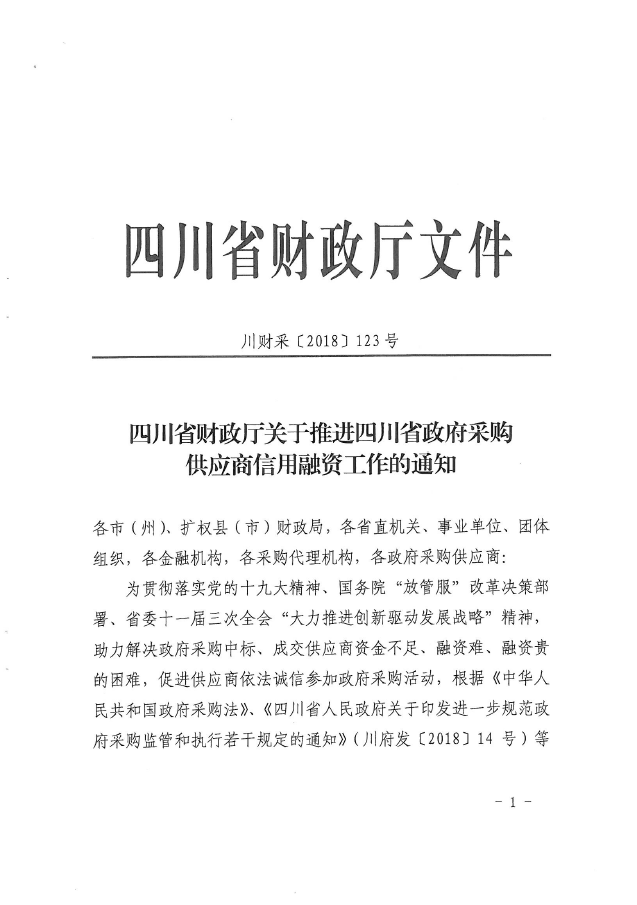 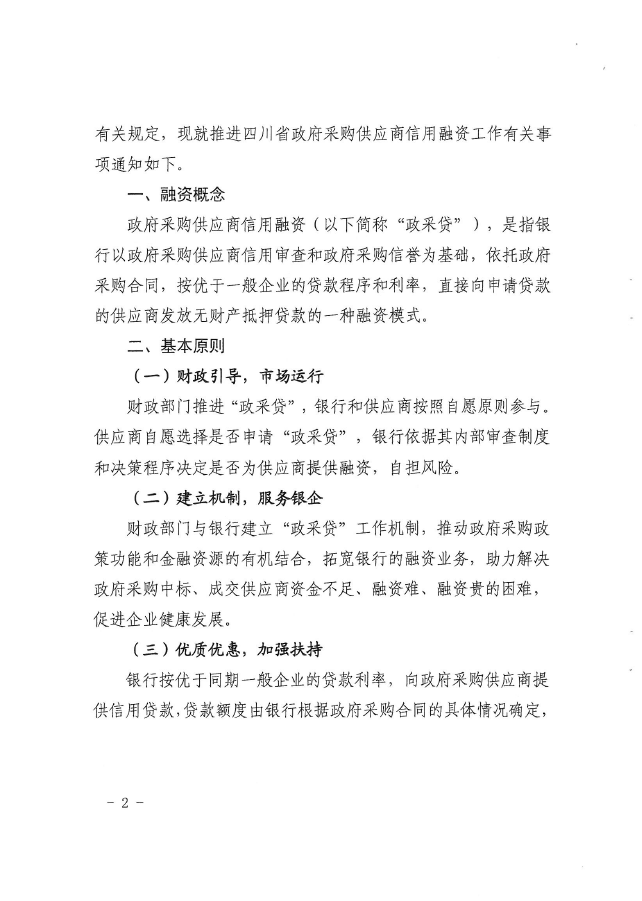 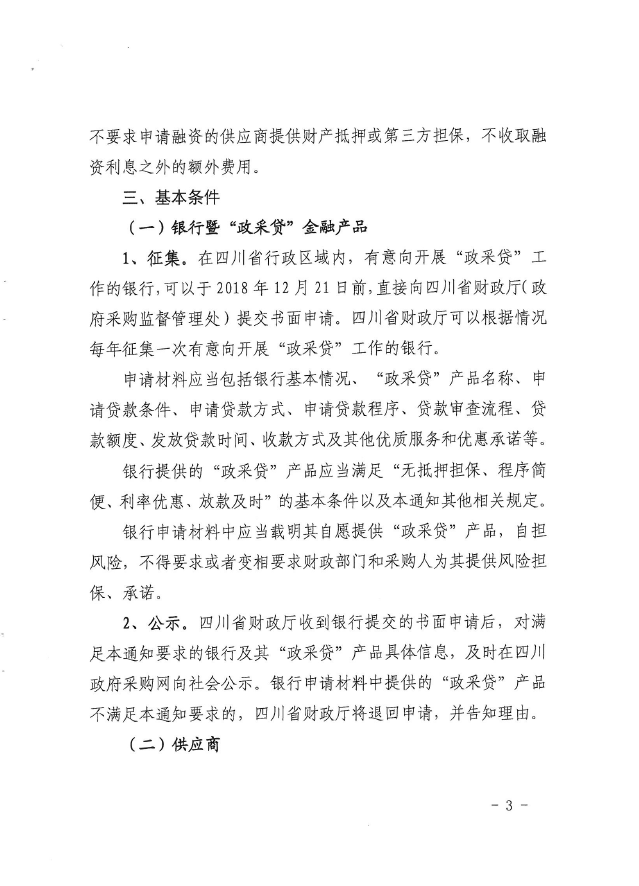 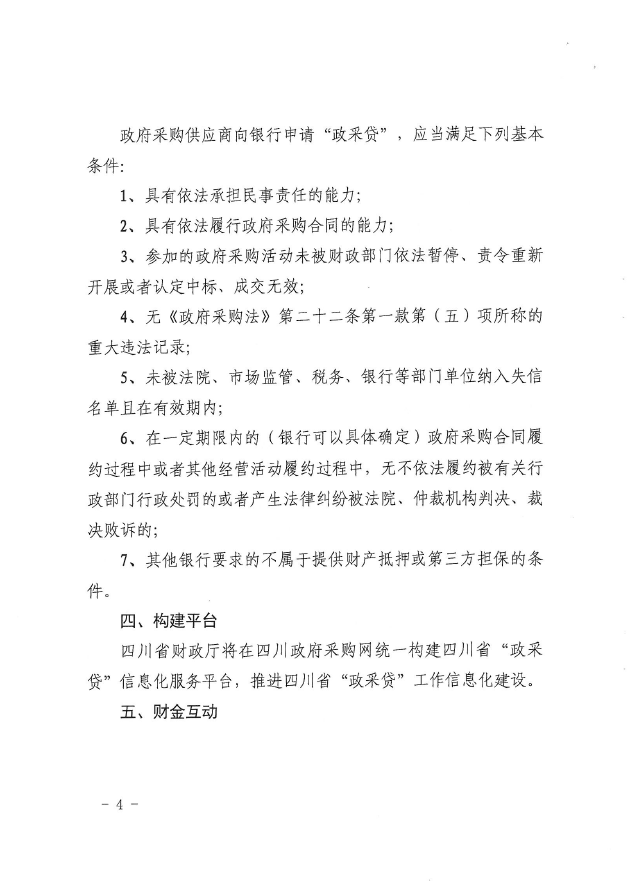 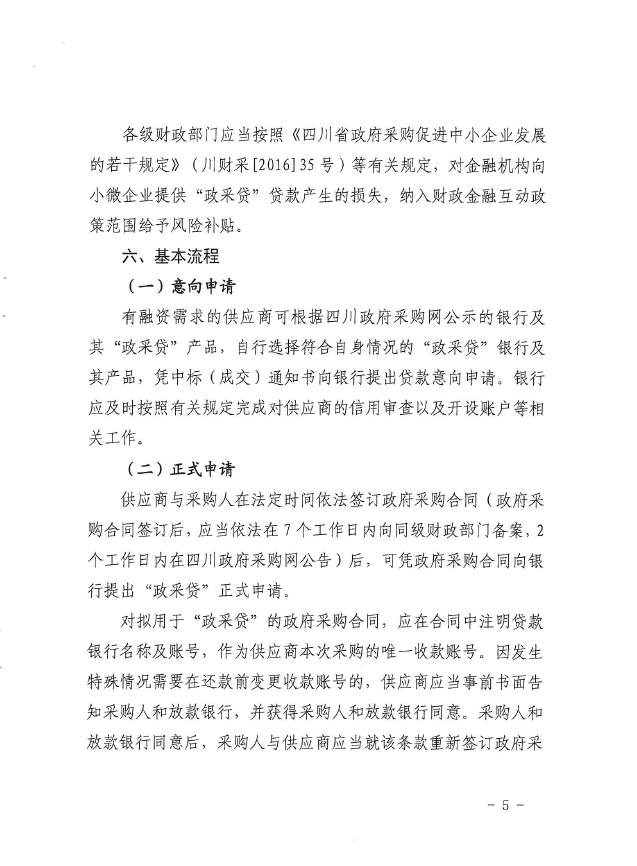 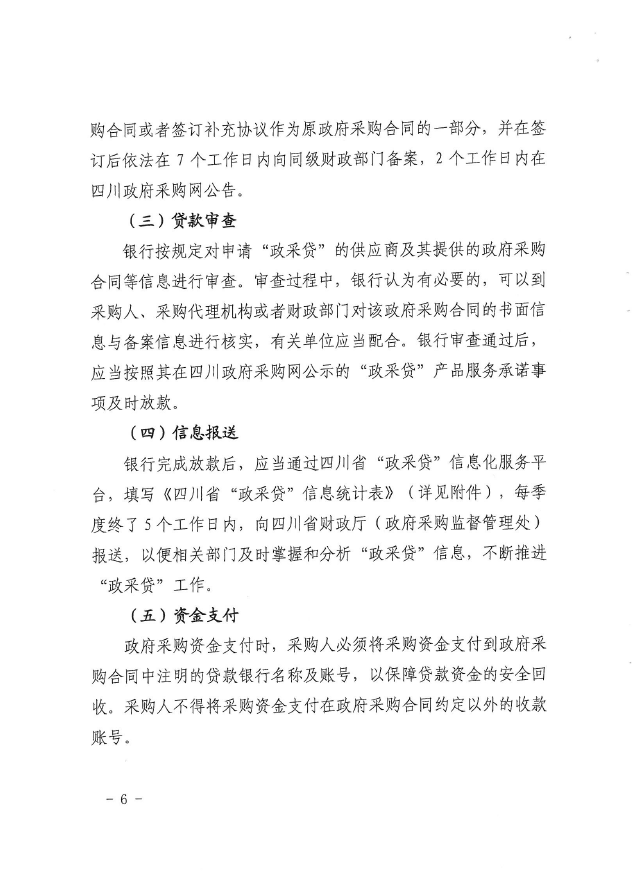 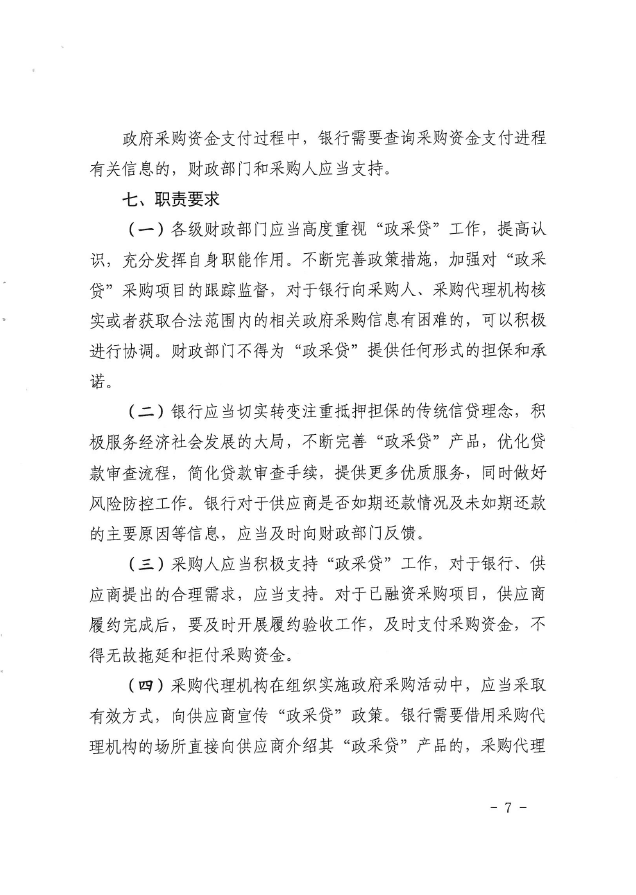 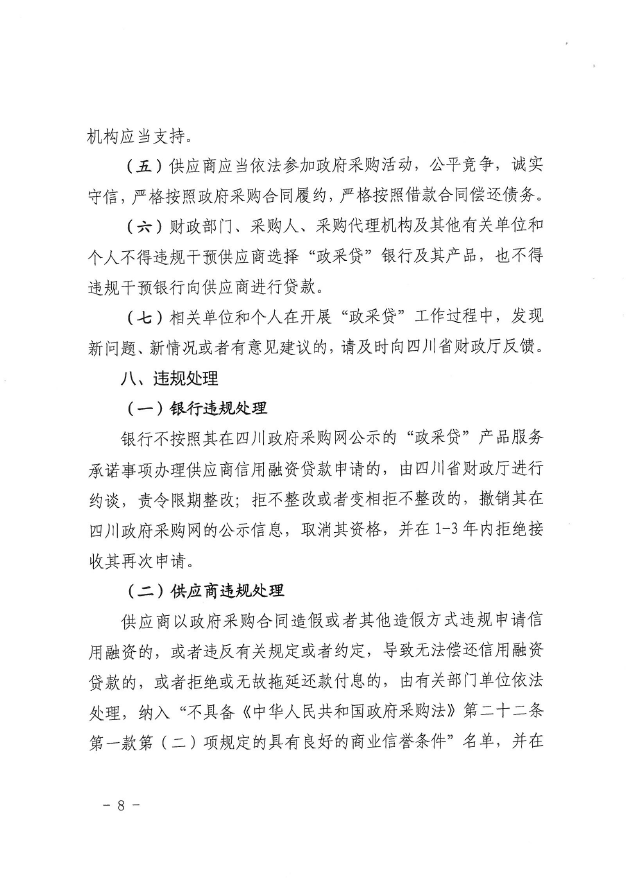 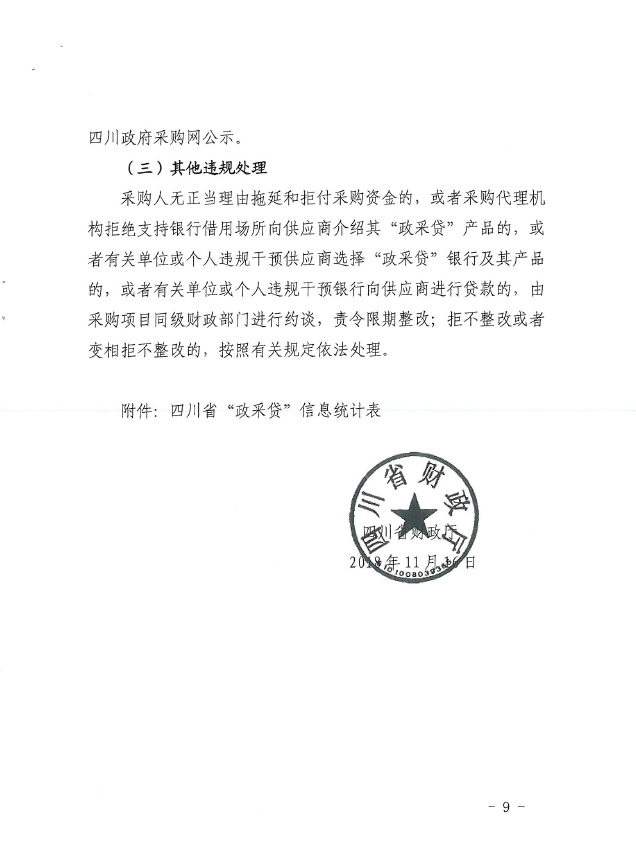 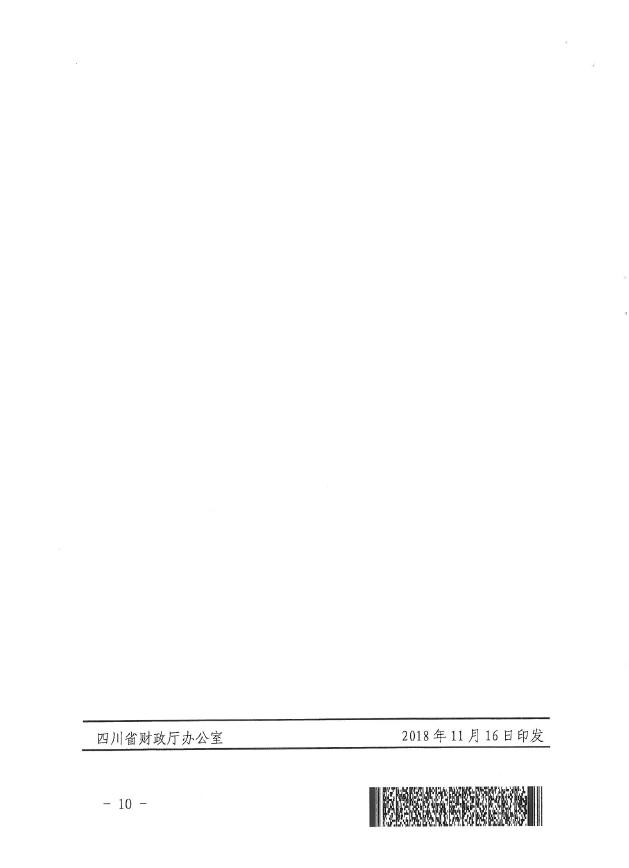 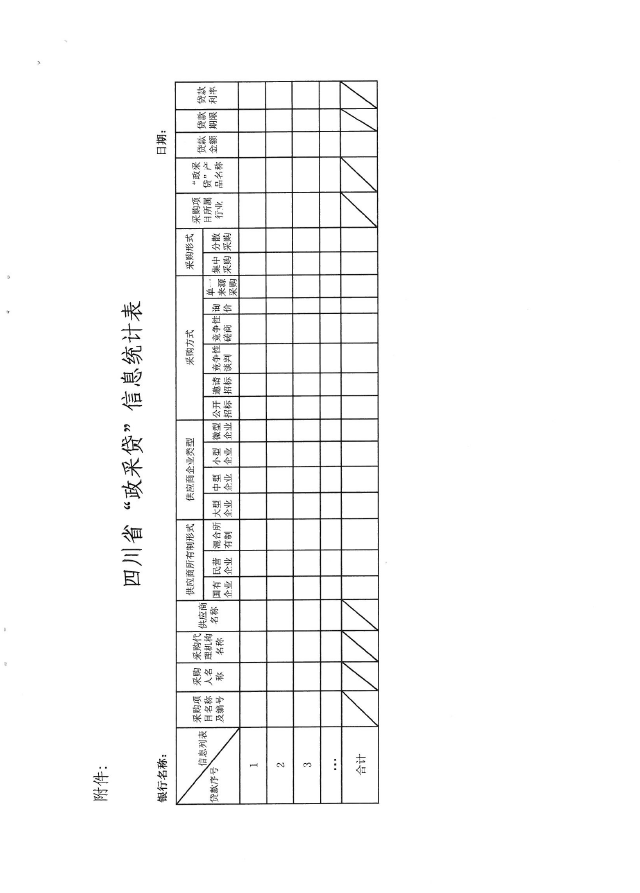 序号应知事项说明和要求1采购预算（实质性要求）采购预算：374500.00元；超过采购预算的报价无效。2最高限价（实质性要求）最高限价：374500.00元。超过最高限价的报价无效。采购项目分包采购的，在采购金额未超过采购项目总预算金额的前提下，采购人可以在谈判过程中临时调剂各包采购限价（预算金额不得调整；财政预算明确到各包的不得调整），临时调剂的内容，在评审报告中记录。3联合体不允许4进口产品（实质性要求）本项目竞争性谈判文件中未载明“允许采购进口产品”的产品，拒绝进口产品参与竞争，供应商以进口产品响应时，其响应文件按无效处理。载明“允许采购进口产品”的产品，不限制国产产品参与竞争。5定向采购1.是否专门面向中小企业采购：是□ 否☑2.本项目标的所属行业为工业。6不正当竞争预防措施（实质性要求）评审委员会认为供应商的报价明显低于其他通过有效性、完整性和响应程度审查供应商的报价，有可能影响产品质量或者不能诚信履约的，应当要求其在评审现场合理的时间内提供书面说明，必要时提交相关证明材料；供应商不能证明其报价合理性的，评审委员会应当将其作为无效响应处理。7谈判情况公告供应商资格审查情况、谈判情况、报价情况、谈判结果等在四川政府采购网上采购结果公告栏中予以公告。8小微企业（监狱企业、残疾人福利单位视同小微企业）价格扣除一、小微企业（政府采购促进中小企业发展政策）1、中小企业，是指在华人民共和国境内依法设立，依据国务院批准的中小企业划分标准确的中型企业、小型企业和微型企业，但与大企业的负责人为同一人，或者与大企业存在直接控股、管理关系的除外。符合中小企业划分标准的个体工商户，在政府采购活动中视同中小企业。团体组织、事业单位不属于中小企业划分范畴。2、适用情形: (1) 在货物采购项目中，货物由中小企业制造，即货物由中小企业生产且使用该中小企业商号或者注册商标;（2）在货物采购项目中，供应提供的货物既有中小企业制造货物，也有大型企业制造货物的，不享受本办法规定的中小企业扶持政策。（3）以联合体形式参加政府采购活动，联合体各方均为中小企业的，联合体视同中小企业。其中，联合体各方均为小微企业的，联合体视同小微企业。注:关于中小微型企业划分标准详见《工业和信息化部、国家统计局、国家发展和改革委员会、财政部关于印发中小企业划型标准规定的通知》（工信部联企业〔2011〕300 号）。3、执行方式：（1）根据关于印发《政府采购促进中小企业发展管理办法》的通知(财库(2020)46号)、四川省人民政府关于印发关于进一步加大政府采购支持中小企业力度的通知川财采〔2022〕78号的规定，对小型和微型企业的价格给予20%的价格扣除，用扣除后的价格参与评审，（2）大中型企业与小微企业组成联合体或者允许大中企业向一家或者多家小微企业分包的采购项目，对于联合协议或者分包意向协议约定小微企业的合同份额占到合同总金额 30%以上的，对联合体或者大中型企业的报价给予6%的扣除，用扣除后的价格参加评审。【（1）（2）适用于经主管预算单位统筹后未预留份额专门面向中小企业采购的采购项目，以及预留份额项目中的非预留部分采购包】。（3）中小企业参加政府采活动，应当出具《中小企业声明函》(格式详见招标文件)，否则不得享受相关中小企业扶持政策。（4）供应商应当对其出具的《中小企业声明函》真实性负责，供应商出具的《中小企业声明函》内容不实的，属于提供虚假材料谋取中标。在实际操作中，供应商希望获得《办法》规定政策支持的，应根据承接企业获得充分、准确的信息。对相关承接企业信息了解不充分，或者不能确定相关信息真实、准确的，不建议出具《中小企业声明函》。二、监狱企业价格扣除1.根据财政部司法部关于政府采购支持监狱企业发展有关问题的通知财库(2014) 68号的规定，在政府采购活动中，监狱企业视同小型、微型企业，享受预留份额、评审中价格扣除等政府促进中小企业发展的政府采购政策。2.本项目对监狱企业参与投标的价格给予20%的扣除，用扣除后的价格参与评审。3.监狱企业参加政府采购活动时，应当提供由省级以上监狱管理局、戒毒管理局(含新疆生产建设兵团)出具的属于监狱企业的证明文件。4.监狱企业属于小型、微型企业的，不重复享受政策。三、残疾人福利性单位价格扣除1.根据《三部门联合发布关于促进残疾人就业政府采购政策的通知》(财库(2017) 141号)的要求，在政府采购活动中，残疾人福利性单位视同小型、微型企业，享受预留份额、评审中价格扣除等促进中小企业发展的政府采购政策。2.本项目对残疾人福利性单位参与投标的价格给予20%的扣除，用扣除后的价格参与评审。3.残疾人福利性单位参加政府采购活动时，应当提供本通知规定的《残疾人福利性单位声明函》4.供应商提供的《残疾人福利性单位声明函》与事实不符的，依照《政府采购法》第七十七条第一款的规定追究法律责任。5.残疾人福利性单位属于小型、微型企业的，不重复享受政策。四、专门面向中小企业采购的项目或者采购包，不再执行价格评审优惠的扶持政策。9国家规定的强制采购范围（实质性要求）若本次项目采购的产品属于《关于印发节能产品政府采购品目清单的通知》（财库〔2019〕19号）所列标注“★”的产品，应执行强制采购。请供应商应在响应文件中提供强制采购节能产品的节能认证证书（有效期内）复印件，否则评审委员会不予认定，将以无效响应处理。10CCC强制认证（如涉及）若所投产品涉及3C认证产品的，在谈判文件中可不提供3C认证证书(谈判文件另有要求的除外)，成交供应商应在签订采购合同前提供至采购人，未提供或不能提供的视为虚假响应。采购人将另行确定成交供应商人或重新组织采购。11节能、环保及无线局域网产品政府采购政策一、节能、环保产品政府采购政策：根据《财政部 发展改革委 生态环境部 市场监管总局关于调整优化节能产品、环境标志产品政府采购执行机制的通知》（财库〔2019〕9号）相关要求，依据品目清单和认证证书实施政府优先采购和强制采购。本项目采购的产品属于品目清单范围的，依据国家确定的认证机构出具的、处于有效期之内的节能产品、环境标志产品认证证书，对获得证书的产品实施政府优先采购或强制采购。本项目采购的产品属于品目清单强制采购范围的，供应商应按上述要求提供产品认证证书复印件并加盖供应商单位公章（鲜章），否则响应无效。（实质性要求）本项目采购的产品属于品目清单优先采购范围的，当供应商的评审价相同时，优先采购其响应产品属于品目清单内的产品，供应商在响应文件中按上述要求提供产品认证证书复印件并加盖供应商单位公章（鲜章）。注：对政府采购节能产品、环境标志产品实施品目清单管理。财政部、发展改革委、生态环境部等部门确定实施政府优先采购和强制采购的产品类别，以品目清单的形式发布并适时调整。二、无线局域网产品政府采购政策：本项目采购的产品属于中国政府采购网公布的《无线局域网认证产品政府采购清单》的，当供应商的评审价相同时，优先采购其响应产品属于《无线局域网认证产品政府采购清单》内的产品，供应商在响应文件中提供该产品政府采购清单对应页并加盖供应商单位公章（鲜章）。12谈判保证金根据《四川省财政厅关于进一步做好疫情防控期间政府采购工作有关事项的通知》（川财采〔2020〕28号）文件，本项目不收取谈判保证金。13支持不发达地区和少数民族地区政府采购政策最终报价相同的，优先推荐不发达地区或少数民族地区的供应商作为成交候选供应商。14履约保证金根据《中华人民共和国政府采购法实施条列》第四十八条“采购文件要求中标或者成交供应商提交履约保证金的，供应商应当以支票、汇票、本票或者金融机构、担保机构出具的保函等非现金形式提交……”和《四川省人民政府关于印发进一步规范政府采购监管和执行若干规定的通知》（川府发〔2018〕14号）第一条第（四）款“规范采购保证金收取及退还。能够通过信用评价或者检验检测等手段保障自身合法权益的，采购人或者采购代理机构原则上不再向供应商收取保金……”的规定，如果采购人与中标（成交）供应商在签订政府采购合同过程中，因项目特殊，采购人不能通过信用评价或者检验检测等手段保障自身合法权益的，由采购人和中标（成交）供应商双方依法自行约定，并由采购人自行收取。本项目原则上不收取履约保证金。15谈判文件咨询联系人：袁先生  联系电话：0836-3522255    16合同分包（实质性要求）☑本项目不接受合同分包。□本项目接受合同分包，具体要求如下： 17谈判过程、结果工作咨询联系人：格先生 联系电话：0836-3523197   18成交通知书领取采购结果公告在四川政府采购网上发布后，请成交供应商凭有效身份证明证件到丹巴县人民政府采购中心领取成交通知书。联系人：格先生    联系电话：0836-352319719供应商询问根据委托代理协议约定，供应商询问由采购人负责答复。联系人：袁先生      联系电话：0836-352225520供应商质疑根据委托代理协议约定，对谈判文件的质疑由采购方负责答复；对谈判过程的质疑由采购中心负责答复；对谈判结果的质疑由采购人和采购代理机构双方负责答复。 采购方联系电话：0836-3522255邮政编码：626300联系地址：丹巴县嘉绒步行街19号采购中心联系电话：0836-3523197邮政编码：626300联系地址：丹巴县五里牌新区南楼三楼注：根据《中华人民共和国政府采购法》的规定，供应商质疑不得超出谈判文件、谈判过程、谈判结果的范围。21供应商投诉投诉受理单位：本项目同级财政部门，即丹巴县财政局。联系电话：0836-3523527注：根据《中华人民共和国政府采购法实施条例》的规定，供应商投诉事项不得超出已质疑事项的范围。22政府采购合同公告备案 政府采购合同签订之日起2个工作日内，政府采购合同将在四川政府采购网公告；政府采购合同签订之日起七个工作日内，政府采购合同将向采购项目同级财政部门备案，即丹巴县财政局备案。23信用记录查询 资格审查时，通过“信用中国”网站(www.creditchina.gov.cn)、中国政府采购网(www.ccgp.gov.cn)、四川政府采购网（www.sczfcg.com）渠道查询投标人信用记录，经查询列入失信被执行人、重大税收违法案件当事人名单、政府采购严重违法失信行为记录名单，其投标无效，无效投标人的信用记录查询结果截图将作为项目材料的组成部分。24其他补充事宜本项目采购过程中需要使用四川省政府采购一体化平台，登录方式及地址：通过四川政府采购网（www.ccgp-sichuan.gov.cn）首页供应商用户登录，供应商应当按照以下要求进行系统操作。（一）供应商应当自行在四川政府采购网-办事指南查看相应的系统操作指南，并严格按照操作指南要求进行系统操作。在登录、使用采购一体化平台前，应当按照要求完成供应商注册和信息完善，加入采购一体化平台供应商库。（二）供应商应当使用纳入全国公共资源交易平台（四川省）数字证书互认范围的数字证书及签章（以下简称“互认的证书及签章”）进行系统操作。供应商使用互认的证书及签章登录采购一体化平台进行的一切操作和资料传递，以及加盖电子签章确认采购过程中制作、交换的电子数据，均属于供应商真实意思表示，由供应商对其系统操作行为和电子签章确认的事项承担法律责任。已办理互认的证书及签章的供应商，校验互认的证书及签章有效性后，即可按照系统操作要求进行身份信息绑定、权限设置和系统操作；未办理互认的证书及签章的供应商，按要求办理互认的证书及签章并校验有效性后，按照系统操作要求进行身份信息绑定、权限设置和系统操作。互认的证书及签章的办理与校验，可查看四川政府采购网-办事指南。供应商应当加强互认的证书及签章日常校验和妥善保管，确保在参加采购活动期间互认的证书及签章能够正常使用；供应商应当严格互认的证书及签章的内部授权管理，防止非授权操作。（三）供应商应当自行准备电子化采购所需的计算机终端、软硬件及网络环境，承担因准备不足产生的不利后果。（四）采购一体化平台技术支持：1.在线客服：通过四川政府采购网-在线客服进行咨询；2.400服务电话：4001600900；3.CA及签章服务：通过四川政府采购网-办事指南进行查询。序号货物名称技术要求单位数量13P空调1.能耗等级≥变频2级；2.额定制冷量≥7250W；3.额定制热量≥9500W；4.APF能效比≥4.19；5.额定制冷功率≤2040W；6.额定制热功率≤2860W；7.电辅热≥2500W；8.循环风量≥1200m³/h；9.内机噪音≤超强档46/ 强档42/低档34dB；10.外机噪音≤56dB；11.除尘杀菌：自清洁除尘99%以上，自清洁除菌99%以上；12.出风口要求必须为机身上出风，尽可能避免使用者将手指或异物放入出风口，造成人身经济财产损失，本项目不采购圆柱型空调；13.具备内外机“自清洁”功能，且遥控器能一键操作；14.其他功能：停电补偿（断电记忆）、电辅热独立控制、24小时定时开关机。台542饮水机1.电源:220V/50HZ,2Kw≤功率≤3Kw。                            2.出水咀数：3个，一开二温。                                                                                           3.水胆容量：≥26升，供水量：开水20-30L/H，温开水120-150L/H，可供至少100人用；外观尺寸不大于900×400×1100mm或根据学校实际情况定制。                                  4.箱体、水槽与上背板转角处为圆弧形设计，接水平台为一次性模压成型；内胆、水槽与波纹管为304食品级不锈钢；热交换器系统采不锈钢管路，管道采用不锈钢波纹管和食品级铜管；所有管路全封闭，设计至少三级过滤净化装置，无二次污染，确保水质更健康、安全、卫生；水源适用于自来水，采用高效热能交换器，智能自动加热、智能水温高精度数码显示；智能水控开关，水不开，则无水流出，全自动控制，无需专人管理；具有断电、断水、漏电、超压、超高温、防干烧、防火、防开盖、防蒸汽、防爆、防投毒安全设计，使用安全放心。5.箱体采用204不锈钢，全封闭设计，维修面有安全锁设计，便于管理，防止安全事故发生。6.安装辅材（电线、空开、空开箱、水管、闸阀、生料带、管件等）。  台103开水器1.水胆容量≥100L；2.功率≥12KW；3.电源:380V/50HZ；4.出水咀数:两开；5.供水量≥165L/H；6.集成电路板:自动控制工作，防干烧设计；7.电子控制：定时开关机，水温可设定；8.电磁阀：水不开不出水；9.聚氨脂隔热：省电40%；10.安全：分内外胆，外壳不烫手；11.材质：全不锈钢；12.热胆：食品级304#不锈钢；13.尺寸: ≥60*50*175CM；14.过滤系统:两级过滤；15.适用水压0.1-0.6(MPa)。16.安装辅材（电线、空开、空开箱、水管、闸阀、生料带、管件等）。  台3供应商名称注册地址邮政编码邮政编码邮政编码联系方式联系人联系电话联系电话联系电话联系方式传真网址网址网址组织结构法定代表人/单位负责人姓名姓名技术职称联系电话联系电话联系电话技术负责人姓名姓名技术职称联系电话联系电话联系电话成立时间员工总人数：员工总人数：员工总人数：员工总人数：员工总人数：员工总人数：员工总人数：员工总人数：企业资质等级其中其中项目经理项目经理项目经理营业执照号其中其中高级职称人员高级职称人员高级职称人员注册资金其中其中中级职称人员中级职称人员中级职称人员开户银行其中其中初级职称人员初级职称人员初级职称人员账号其中其中技工技工技工经营范围备注序号包号货物名称制造商家及规格型号采购文件要求响应文件响应序号包号采购文件要求响应文件响应中标（成交）供应商的相关信息中标（成交）供应商的相关信息中标（成交）供应商的相关信息中标（成交）供应商的相关信息中标（成交）供应商的相关信息中标（成交）供应商的相关信息中标（成交）供应商的相关信息中标（成交）供应商的相关信息中标（成交）供应商的相关信息*项目名称*项目名称*供应商名称*供应商名称*注册地址*注册地址*行政区域*行政区域*行政区域*供应商规模*供应商规模□大型企业□中型企业□小微型企业（对应处打“√”）□大型企业□中型企业□小微型企业（对应处打“√”）□大型企业□中型企业□小微型企业（对应处打“√”）□大型企业□中型企业□小微型企业（对应处打“√”）□大型企业□中型企业□小微型企业（对应处打“√”）□大型企业□中型企业□小微型企业（对应处打“√”）□大型企业□中型企业□小微型企业（对应处打“√”）*单位联系方式*单位联系方式*单位联系人*单位电话*单位联系方式*单位联系方式*单位邮箱注：以上*号项信息供应商须如实填写，信息将录入四川省政府采购计划执行系统，若因供应商提供错误信息造成的问题，由其自身承担。注：以上*号项信息供应商须如实填写，信息将录入四川省政府采购计划执行系统，若因供应商提供错误信息造成的问题，由其自身承担。注：以上*号项信息供应商须如实填写，信息将录入四川省政府采购计划执行系统，若因供应商提供错误信息造成的问题，由其自身承担。注：以上*号项信息供应商须如实填写，信息将录入四川省政府采购计划执行系统，若因供应商提供错误信息造成的问题，由其自身承担。注：以上*号项信息供应商须如实填写，信息将录入四川省政府采购计划执行系统，若因供应商提供错误信息造成的问题，由其自身承担。注：以上*号项信息供应商须如实填写，信息将录入四川省政府采购计划执行系统，若因供应商提供错误信息造成的问题，由其自身承担。注：以上*号项信息供应商须如实填写，信息将录入四川省政府采购计划执行系统，若因供应商提供错误信息造成的问题，由其自身承担。注：以上*号项信息供应商须如实填写，信息将录入四川省政府采购计划执行系统，若因供应商提供错误信息造成的问题，由其自身承担。注：以上*号项信息供应商须如实填写，信息将录入四川省政府采购计划执行系统，若因供应商提供错误信息造成的问题，由其自身承担。供应商应答“采购文件”的主要内容主要中标或者成交标的的名称主要中标或者成交标的的名称主要中标或者成交标的的名称供应商应答“采购文件”的主要内容主要中标或者成交标的的规格型号主要中标或者成交标的的规格型号主要中标或者成交标的的规格型号供应商应答“采购文件”的主要内容主要中标或者成交标的的数量主要中标或者成交标的的数量主要中标或者成交标的的数量供应商应答“采购文件”的主要内容主要中标或者成交标的的单价主要中标或者成交标的的单价主要中标或者成交标的的单价供应商应答“采购文件”的主要内容主要中标或者成交标的的服务要求（如：交货期、质保期、售后服务等等）主要中标或者成交标的的服务要求（如：交货期、质保期、售后服务等等）主要中标或者成交标的的服务要求（如：交货期、质保期、售后服务等等）..........................................................................................年份用户名称项目名称完成时间合同金额合同金额是否通过验收是否通过验收备注备注类别职务姓名职称常住地资格证明（附复印件）资格证明（附复印件）资格证明（附复印件）资格证明（附复印件）类别职务姓名职称常住地证书名称级别证号专业管理人员管理人员管理人员技术人员技术人员技术人员售后服务人员售后服务人员售后服务人员货物品名规格型号单位数量单价（万元）总价（万元）随机配件交货期资金来源（万元）资金来源（万元）资金来源（万元）资金来源（万元）货物品名规格型号单位数量单价（万元）总价（万元）随机配件交货期预算内预算外自筹其他序号产品名称制造厂家及规格型号数量单价（万元）总价（万元）是否属于进口产品备注报价合计（万元）：                                   大写：报价合计（万元）：                                   大写：报价合计（万元）：                                   大写：报价合计（万元）：                                   大写：报价合计（万元）：                                   大写：报价合计（万元）：                                   大写：报价合计（万元）：                                   大写：报价合计（万元）：                                   大写：序号产品名称规格型号品牌单位数量单价金额备注分项报价合计（万元）：                           大写：分项报价合计（万元）：                           大写：分项报价合计（万元）：                           大写：分项报价合计（万元）：                           大写：分项报价合计（万元）：                           大写：分项报价合计（万元）：                           大写：分项报价合计（万元）：                           大写：分项报价合计（万元）：                           大写：分项报价合计（万元）：                           大写：